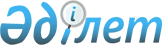 Қазақстан Республикасы аумағына әкелiнетiн тауарлардың кедендiк құнын мәлiмдеудiң тәртiбi мен шарты туралы Нұсқаулық<*>
					
			Күшін жойған
			
			
		
					Қазақстан Республикасы Министрлер Кабинетi жанындағы Комитетi 1995 жылғы 11 қазан N 141-П Қазақстан Республикасының Әділет министрлігінде 1996 жылғы 18 қаңтар N 145 тіркелді. Өзгертілді - Мемлекеттік кіріс министрлігі Кеден комитеті 1999 жылғы 9 желтоқсан N 609-Б бұйрығымен. ~V991001 Күші жойылды - ҚР Кіріс министрлігі Кеден комитетінің 2001.02.06. N 42 бұйрығымен. ~V011443

      Ескерту: Атаудағы "Ереже" сөзi "Нұсқаулық" сөзiмен ауыстырылды, 

               бүкiл мәтiн бойынша: "Ереже", "Ереженiң" сөздерi сәйкесiнше 

               " Нұсқаулық", "Нұсқаулықтың" сөздерiмен ауыстырылды, 

               "Президент Жарлығы", "Президент Жарлығының", "Президент 

               Жарлығымен", "Президент Жарлығында" сондай-ақ "Жарлық", 

               "Жарлықпен", "Жарлықтың", "Жарлықта" сөздерi сәйкесiнше 

               "Заң", "Заңның", "Заңда" сөздерiмен ауыстырылды - 

               Мемлекеттік кіріс министрлігі Кеден комитеті 

               1999 жылғы 9 желтоқсан N 609-Б бұйрығымен. V991001_ 



 

                  1. Жалпы ережелер 



 

      1.1. Қазақстан Республикасының аумағына әкелiнетiн тауарлардың кеден құнын мәлiмдеудiң тәртiбi туралы мен шарттары туралы (одан әрi - Нұсқаулық) коммерциялық мақсат үшiн емес тауар әкелетiн жеке тұлғалардан басқа әкелiнетiн тауарларға декларация жасайтын тұлғаларға қолданылуға мiндеттi. 

      1.2. мыналарға қолданылуға арналған: 

      - декларанттарға - әкелiнетiн тауарлардың кеден құнын мәлiмдеу және айқындау жағдайында; 

      - кеден органдарына - әкелiнетiн тауарлардың декларант мәлiмдеген кеден құнын бақылау жағдайында: 

      1.3. Кеден құнын бақылау процедурасы тауарларды шығаруды негiзсiз ұстауды болдырмау мақсатында қысқа мерзiмде жүргiзiлуi мүмкiн. Тауарға кедендiк ресiмдеу кезiнде декларант мәлiмдеген кеден құнын тану туралы шешiм қабылдауға не тауарларды рәсiмдеуге жүргiзген кеден органы оны дәлдiлiкпен айқындауға болмайды, тек тауарды шартты шығару жөнiнде шешiм қабылдануы мүмкiн. Бұл орайда, тауарды шартты шығару дегенiмiз тауар, оның кедендiк құны (уақытша) шартты түрде айқындалғанда шығарылады, кедендiк құнның соңғы мөлшерiн белгiлеу процедурасы декларант осыған қажеттi қосымша мәлiмет ұсынған жағдайда ғана тауар шығаруға дейiнгi мерзiмге ауыстырылады. Сондықтан, шартты шығарылған тауарларды пайдалану мәлiмделiнген кедендiк режимге сәйкес жiберiледi. 

      1.4. Әкелiнетiн тауарлардың кедендiк құнын айқындауды Қазақстан Республикасы Президентiнiң "Қазақстан Республикасындағы кеден iсi туралы" Z952368_ Заңына сәйкес осы Заңмен белгiленген (123 бап) I әдiс бойынша декларант жүргiзедi. 

      Әкелiнетiн тауарға кедендiк рәсiмдеудi жүргiзетiн кеден органы (123 бап) декларант айқындаған кеден құнының дұрыстығына, декларант таңдаған кеден құнын айқындау әдiсiнiң қолданылуының дұрыстығына және оны қолданудың мүмкiндiгiне, сонымен қатар, декларант ұсынған құжаттардың толық болуына (мiндеттi және қосымша) және олардың белгiленген талаптарға сәйкестiгiне бақылау жүргiзедi. 

      1.5. Әкелiнетiн тауарлардың кеден құнын мәлiмдеу үшiн кеден құны декларациясының нысандары қолданылады: КҚД-I және КҚД-2 (қосымша), кеден құны декларациясын толтыру тәртiбi қосымшада көрсетiлген. 

      1.6. КҚД-I нысаны "Әкелiнетiн тауарлармен жасалатын мәмiле бағасы бойынша әдiстiң" нөмiрi I айқындалған әдiсi бойынша кеден құнын мәлiмдеу кезiнде қолдану үшiн арналған. 

      1.6.1. "Әкелiнетiн тауарлармен жасалатын мәмiле бағасы бойынша әдiс" нөмiрi I-әдiс Қазақстан Республикасының "Қазақстан Республикасындағы кеден iсi туралы" Заңының ережелерiне сәйкес (128-бап) әкелiнетiн тауарлардың кеден құнына қатысты жағдайда негiзгi құны көрсетiлген сауда саттықтың сыртқы сауда мәмiлесiне байланысты (сатып алынған тауар үшiн есеп-айырысу ақша төлемдерi арқылы жүргiзiледi) қолданылады. 

       Ескерту: 1.6.1. тармақ өзгертілді - Мемлекеттік кіріс министрлігі 

                Кеден комитеті 1999 жылғы 9 желтоқсан N 609-Б 

                бұйрығымен. V991001_ 



 

      1.6.2. Бiрiншi әдiс сондай-ақ мәмiле бағасына құнның бағасы шектеулi түрде әсер еткен жағдайда (оған растайтын негiз және қажеттi құжаттар болуы тиiс) қолданылуы мүмкiн. 

      1.7. КҚД-2 нысаны Заңда белгiленген тәртiппен 129-133 баптар 2-6 әдiстердiң бiреуi бойынша кеден құнын айқындауы (2-әдiс "Ұқсас тауарлармен жасалатын мәмiле бағасы бойынша" әдiс, 3-әдiс "Бiртектес тауарлармен жасалатын мәмiле бағасы бойынша", 4-әдiс "Құнды шегеру негiзiндегi әдiс". 5-әдiс "Құнды қосу негiзiндегi әдiс", 6-әдiс "Резервтiк әдiс")* кезiнде қолданылуға арналған. ____________________ 

      * Мұнда жақша текст бойынша Қазақстан Республикасының "Қазақстан Республикасындағы кеден iсi туралы" Заңының тиiстi баптары мен тармақтары көрсетiлген. 



 

      1.8. Қазақстан Республикасының "Қазақстан Республикасындағы кеден iсi туралы" Заңына сәйкес әкелiнетiн тауарлардың Қазақстан Республикасының кеден аумағына жеткiзiлетiн жерге дейiн осы тауарлардың шығын кеден құнына кiредi. 

      Кеден құнын айқындау мақсаты үшiн әкелiнетiн тауарлардың орыны ретiнде мыналар жатқызылады: 

      а) әуе тасымалы үшiн - Қазақстан Республикасының аумағында белгiленген әуежай немесе алғашқы әуежай, онда тауар таситын ұшақ қонады, жүк тексерiледi; 

      б) теңiз және өзен тасымалы үшiн - республика аумағындағы жүк түсiруге арналған бiрiншi кемежай немесе жүктi қайта тиейтiн кемежай, егер осы кемежайда қайтадан жүк тасымалы болғаны жөнiнде кеден органы фактiнi дәлелдесе; 

      в) транспорттың басқа түрлерiмен тасымалдау үшiн - жол бойындағы тауар жүрiп өтетiн орын Қазақстан Республикасының кеден шекарасындағы пропуск бекетi болып табылады; 

      г) почта арқылы жеткiзiлетiн тауар үшiн халықаралық почта айырбастау пунктi. 

      Бұл орайда, әкелiнетiн тауардың кеден құны (сонымен қатар, шетел валютасы курсы бойынша) кеден декларациясы қабылданған күнге анықталады. 

      1.9. Егер кедендiк рәсiмдеу кезiнде және кеден органына декларант тапсырған кеден құны декларациясын тексергенде кеден құнын айқындауда қайсы бiр нақтылық және қателiктер жiберiлмесе, онда осы Нұсқаулықтың 2.9. тармағында айқындалған тәртiпке сәйкес барлық түзетулер кеден құны декларациясына енгiзiледi. 

      Тауарды шығарудан кейiнгi жағдайда, сол сияқты кеден декларациясын қабылдаған күнде орын алған тауарлардың нақты құны кеден құнының мәлімдеуінен сәйкес келмеген жағдайда, шартта көрсетiлген талаптарды әкелiнген тауарлардың саны мен сапасында ауытқулар болғанда декларанттың (сатып алушының) мәлiмдеуi бойынша Республика Кеден Комитетiнiң белгiленген тәртiбiне сәйкес кеден орган кеден құнына түзету жүргiзуi мүмкiн. (Кеден құнын түзету түрлерi және оны жүзеге асыру яғни әрқайсысы Қазақстан Республикасы Кеден комитетiнiң арнайы нормативтiк актiлерiмен айқындалады). 



 

      II. Әкелінетiн тауарлардың кеден құнын мәлiмдеу процедурасы. 

      2.1. Қазақстан Республикасы аумағына әкелiнетiн тауарлардың кеден құны мәлiмделiнген кеден режимiне орай КҚД-I немесе КҚД-2 нысандары бойынша декларант кеден органына (жариялайды) мәлiмдейдi әкелiнетiн тауарлар кеден бажасы немесе салықтар төлейдi. Кеден режимi мәлiмдеуi жағдайында әкелiнетiн тауарлар кедендiк салықтар салуға жатпайды, (кедендiк рәсiмдеуге төленетiн төлемдерден басқа), кеден құны жүк кеден декларациясында мәлiмделедi. Кеден органы кеден құнының мәмiлесiне байланысты негiзгi күдiк туған жағдайда ол декларанттан кеден құны декларациясын толтыруды талап ете алады. 

      Нақты кеден режимiндегi тауарларды орналастырған жағдайда сонымен қатар, бастапқы мәлiмделiнген режим өзгерiсi кезiнде әкелiнетiн тауарлардың кеден құнын айқындау ерекшелiктерi Кеден комитетiнiң өзге нормативтiк актiлерiмен белгiленедi. 

      Кеден құны декларациясы кеден құжаты болып табылады. 

      Декларант Қазақстан Республикасының Заңдарына сәйкес кеден құнын дәлелдеп ұсынған құжаттардағы және кеден құны декларациясындағы көрсетiлген барлық мәлiметтер үшiн жауапкершiлiкте болады. 

      2.2. Кеден құны декларациясы белгiленген тәртiппен тиiстi кеден органына бiр мезгiлде жүк кеден декларациясымен және кеден мақсаты үшiн басқа да қажеттi құжаттармен қоса бiр мезгiлде тапсырылады. 

      2.3. Декларанттың (сатып алушы) Қазақстан Республикасының "Қазақстан Республикасындағы кеден iсi туралы" Заңының ХV бөлiмiне сәйкес тауарлардың кеден құнына байланысты кеден органы қабылдаған шешiмдi бұзуға құқысы бар. 

      2.4. Декларант мәлiмдеген кеден құнын нақтылау (125 бап) үшiн кеден құны декларациясынан басқа мына құжаттарды көрсетуге тиiс: 

      - тауарларды өткiзетiн тұлғаның жарғы құжаты; 

      - келiсiм-шарт және оған қосымша келiссөз (егер олар көрсетiлсе); 

      - есеп-шот (швойс) және банкi төлем құжаттары (егер есеп-шот төленсе) немесе есеп-шот, проформа (шартты түрде мәмiле баға) сонымен қатар, тауардың құнын нақтылайтын басқа төлем немесе есеп құжаттары; 

      - транспорт және қауiпсiздендiру құжаттары, егер олар жеткiзiлетiн тауарларға байланысты болса; 

      - тасымалдау немесе транспорт шығынын растайтын ресми бағаның есеп-шоты, егер олар есеп-шотқа енгiзiлмеген болса; 

      - жiберушi елдiң кеден декларациясы; 

      - орап-қаптау парақшалары; 

      - тауарларға арналған лицензия, iшкi сауда белгiленген тәртiпке сәйкес лицензия бойынша жүргiзiледi; 

      - тауарларды өткiзу жөнiндегi сертификат, сапа, қауiпсiздiк және басқа сертификаттар; ____________________ 

      . Ескерту. Тәуелсiз мемлекеттер одақтастығы мүшелерi - мемлекеттердiң кәсiпорындары мен мекемелерiмен сыртқы сауда мәмiлелерiне сәйкес әкелiнетiн тауарларды рәсiмдеу кезiнде есеп-шоттың орнына әкелiнетiн тауарлардың нақтылығын ашып-көрсететiн құжаттарды ұсынуына болады, (әрбiр тауардың аты, осы тауардың жеке бағасы және жалпы құны көрсетiлуі керек) сонымен қатар, барлық қажеттi реквизитi, қамтылған төлем қағазы (сатушының және сатып алушының аты-жөнi, мекен-жайы және жалпы құны, көрсетiлген тауарлардың тiзiмi, төлем күнi сол сияқты, төлем өткен банкiнiң аты-жөнi және реквизитi). 

      2.5. Кеден органының талабы бойынша егер 2.4. тармақта көрсетiлген құжаттар кеден құнын мәлiмдеудi растауға жеткiлiксiз болса декларант осыған қосымша қажеттi құжаттарды көрсетуге мiндеттi. (125 бап). Кеден органы қосымша мәлiмет ретiнде мынандай құжаттарды талап етуi мүмкiн: 

      - мәмiле қатысы бар үшiншi адаммен келiсiм-шарт; 

      - сатып алушы мүддесiне үшiншi адамның төлем есеп-шоты; 

      - бағаланатын тауарлардың мәмiлесiне қатысы бар комиссиялық, делдалдық қызметтер үшiн есеп-шот; 

      - бухгалтерлiк құжаттар; 

      - лицензиялық немесе авторлық келiсiм; 

      - экспорттық (импорт) лицензия; 

      - қойма түбiртпе қағазы; 

      - тауарларды әкелуге тапсырыс; 

      - жасап шығарушының фирманың каталогтерi, бағалар тiзiмi, прайслист; 

      - бағаланған тауарға фирманың, яғни шығарушының анықтау қағазы (егер фирма қазақстандық сатып алушыға көрсетуге келiссе ғана); 

      - кеден құны декларациясында мәлiмделiнген мiндеттердi растайтын басқа да құжаттар. 

      2.6. Тауарларды кедендiк бағалау және декларант мәлiмдеген кеден құнын көрсету үшiн не декларант ұсынған, не кеден органында бар ақпаратты пайдалануға болады. 

      Ақпарат толық та шын болуға және кеден құны мәлiмдемесiнiң дұрыстығын қамтамасыз етуi тиiс. 

      2.6.1. Декларант (сатып алушы) бұрын әкелiнетiн ұқсас немесе бiртұтас тауарлардың кедендiк құны туралы, не iшкi рыноктағы олардың бағасы, тауарларды рәсiмдеудi жүргiзетiн кеден органында жоқ шығарушының калькуляциясы мен сатылатын тауарлардың тiзiмi жөнiнде ақпарат алуға болады. Осындай ақпаратпен пайдалануға мүмкiндiк тек егер оны растайтын тиiстi құжаттар ұсынылған жағдайда туады, мәселен ұқсас немесе бiртектес тауарлармен, есеп-шот, т.б. мәмiлеге қатысты коммерциялық кедендiк және төлем құжаттары. 

      2.6.2. Тауарды кедендiк рәсiмдеуден өткiзген кеден органы декларантқа жоқ ақпараттармен, оның iшiнде сыртқы сауда айналамындғы тауардың анықтамалық бағалары, сондай-ақ, бұрын кедендiк рәсiмдеу жүргiзiлген ұқсас немесе бiртектес тауарлардың деректерiн пайдалана алады. Бұл орайда, декларантқа пайдаланатын ақпараттың құпиялығын сақтауды қамтамасыз ететiн кеден органында бар не орта келiсiм шарт бағасы не жекелеген мәмiле бойынша кеден құны туралы тек жалпылама түрде ақпарат ұсынуға болады. Сатып алушының сатушының декларанттың рұқсатынсыз мәмiленi теңестiруге мүмкiндiк жасайтын әртүрлi мәлiметтер. 

      2.7. Декларант өз еркiмен кеден құны декларациясының барлық графасын (КҚД-1 немесе КҚД-2) кедендiк белгiге арналған графадан басқа, оны толтырудың тәртiбiне сәйкес толтырады. 

      2.8. Егер кедендiк құн декларациясы дұрыс толтырылса декларанттың кеден құны айқындау әдiсiн дұрыс тыңдап және мәліметтiң белгiленген тәртiбiне сәйкес кедендiк белгi графасындағы мәлiмдеме құжат түрiнде анықталған жағдайда кедендiк құн декларациясының барлық парақшаларында "Кеден құны қабылданады" деген белгi қойылады, оның бәрi кеден құны декларациясын тексерген лауазымды адамның арнайы нөмiрлi мөрiмен және қолымен куәландырылады. 

      2.9. Кеден құны декларациясын тексерген және рәсiмдеудi жүргiзген кеден органының лауазымды адамның өз бастамасымен декларанттың өтiнiшiмен немесе тапсыруымен декларант толтырылатын графа кедендiк құнның мәлiмдемесi туралы қандай бiр мағлұматты жазып алуға немесе осы графаға түзету, толықтыру және өзгерту, жасауға құқысы жоқ. 

      Кедендiк рәсiмдеуге қабылданған құжаттардың кiндiгi декларант мәлiмдеген кеден органы жүргiзген барлық түзетулер тауардың кедендiк бағасы ретiнде құралады және белгiленген тәртiппен декларант оның күшiн жоя алады. 

      Декларант жүргiзген есепке қажеттi түзету болған жағдайда (оның iшiнде соңғы кеден органына ең қажеттi қосымша мәлiметтер бергеннен кейiн) кеден органының лауазымды адамы "Кеден белгiсi" арнайы графасына, не келесi беттегi көрсетiлген "Кеден белгiсiне" тиiстi жазу және есеп жүргiзедi. Кеден органы лауазымды адамның есебiне сәйкес өзi толтырған кеден құны декларациясына тиiстi түзету енгiзедi, оны өз қолымен, мөрiмен растайды және түзету жүргiзген күндi көрсетедi. 

      Көптеген түзетулер жасалған жағдайда кеден құн декларациясының жаңа бланкасы толтырылады, ал кеден құны декларациясының ескi бланкасына "Кеден құны" қайта ескерiледi. Жаңа бланка толтырылады (N) деген белгiлер соғылады. Екi бланка (кеден құны есептелмеген ескi және кеден құны анықталған жаңа бланка) кеден органында сақталады. Кеден құны декларациясының жаңа бланкасының жоғары тұсына кеден органының лауазымды адамы "Кедендiк түзету" деп жазады, ал "Кедендiк белгi" графасына "Кеден құны қайта есептеледi" деп жазу жазылады, лауазымды адамның қолымен және жеке мөрiмен куәландырылады, толтырған (түзету) күннiң датасы қойылады. Декларанттың келiсiмi жағдайында кеден органының түзетулерiмен қоса декларант жалпы тәртiппен 106-шы графаны толтырады. 

      Кеден органының лауазымды адамы кеден құнын түзетуден кейiн кеден декларациясының графасына "Кеден құнына түзету енгiзiлдi" деген белгi қойылады. Декларант немесе кеден органының лауазымды адамы кеден құны түзету үлгiсiн толтырады. (КҚТ-1, КҚТ-2 нысаны) - олар кеден құны декларациясымен бiрге жүк кеден декларациясының бөлiнбейтiн бөлiгi болып саналады. (N 3 қосымшада көрсетiлген). 

      Егер декларант кеден органының түзетулерiмен келiспеген жағдайда ол кеден құны декларациясына тиiстi түзетулер енгiзбеуге құқысы бар, немесе кеден органының лауазымды адамы қайта есептеген тауарлардың кеден құны көрсетiлген кеден құны декларациясының бланкасына қол қоймауына болады. (106 графаны толтырмайды). 

      Осы жағдайда Қазақстан Республикасының "Қазақстан Республикасындағы Кеден iсi туралы" Заңына сәйкес (126 бап) декларант өзi мәлiмдеген құнының қабылданбауының себептерiн кеден органынан жазбаша түрде сауал алуына болады (уақытша (шартты) кедендiк бағадан өзгелердi қоспағанда). 

      Декларант жiберген кеден органына осы орган жүргiзген кедендiгi бағаға қатысты жазбаша сауалды немесе кеден органы қабылдаған шешiмiнiң күшiнiң жойылғаны декларанттың жүргiзiлген кедендiк бағаға байланысты кедендегi төлемдерден босатпайды. 

      Декларант мәлiмдеген кеден құны анықталғанға дейiнгi қазiргi кедендiк заңдарға сәйкес декларацияланған тауарға байланысты шешiм қабылданады. 

      2.10. Кедендiк рәсiмдеу кезiнде декларантта кеден құнының мәлiмделгенiн дәлелдейтiн құжаттардың немесе пайдаланылған деректердiң шынайылығын көрсететiн дәлелдердiң болмауы сонымен қатар, келiсiм-шартта көрсетiлген тауардың өткiзiлген бағасын қайта қарау Ережесі әкелiнетiн тауарлардың соңғы бағасына сәйкес сатушыға, сатып алушының жалпы төлем соммасы бойынша айқындалған болуы мүмкiн жағдайда кеден органы декларантқа тауарларды пайдалануға беру туралы шешiмдi кедендiк төлемдердi толық сомасында төлеудi қамтамасыз еткен жағдайда ғана қабылдауға құқысы бар. 

      Бұл орайда, кепiлге берiлген заттың құны немесе банктiң кепiлдiк ақшасы кедендiк құнды түзету мүмкiндiгiн ескерiлген кеден төлемдерiн төлеудi қамтамасыз етуге тиiс. (Уақытша (шартты) кеден бағалары негiзiнде). Кедендiк рәсiмдеу кезiнде кеден төлемдерiн төлеу жағдайында кепiлге берiлген заттың құны немесе банктiң кепiлдiк ақшасы кеден органы белгiленген тәртiппен жүргiзген және декларант мәлiмдеген кедендiк құнға сәйкес тауардың уақытша (шартты) кедендiк бағасының айырмашылығының негiзiнде анықталады. 

      Мысалы. "(ЕХМ) заводынан" шартты негiзде екi компьютер жабдық әкелiнедi. Әкелiнетiн тауарлардың кедендiк баж ставкасы 10 процент, қосымша құн салығы 20 процент, сатушының жеткiзiлген тауар үшiн төленетiн есеп-шоттағы ақшасы 10000 сом болып көрсетiлген. 

      Кедендiк рәсiмдеу кезiнде әкелiнетiн тауарлардың кедендiк бажысы 1000 у.е. көлемiнде өсiп кеттi, оған қоса 2200 у.е. көлемiнде қосымша құн салығы көтерiлдi, әкелiнетiн тауар үшiн кеден төлемiнiң жалпы сомасы 3200 у.е. құрады (осы мысалда есептi қысқартуда кедендiк айқындау үшiн төлемдер ескертiлмеген). 

      Осы шартта сатушының сатып алушыға берген есеп-шотында Қазақстан Республикасының кеден шекарасына дейiн тауарды жеткiзу жөнiндегi шығындар кiрмеген. Және декларант жеткiзiлетiн тауардың құнын анықтайтын құжаттарды тапсырмағаны, кеден органы әкелiнетiн уақытша (шартты) кедендiк бағаны жүзеге асырады. Кеден құнын бағалау жүргiзiлгенге сәйкес тауардың құны 13000 у.е. болып анықталады. Онда төленетiн кеден бажысының сомасы 1300 у.е. ал қосымша құн салмағы 2860 у.е. сөйтiп төлемнiң жалпы сомасы 4160 у.е. болды. 

      Осы жағдайда жеткiзiлетiн тауар бойынша шығынды нақты анықтауға мүмкiндiгiн беретiн декларанттың кеден органы алынатын құжаттарға дейiн тауар банктiң кепiлдiгiмен тауар 960 у.е. (4160. 3200. 960 у.е.) сомаға шығарылуы мүмкiн. 

      Кеден органы белгiленген мерзiм iшiнде (60 күн аспауы керек) декларант кеден құнын анықтау немесе нақтылау үшiн қажеттi құжаттарды кеден органына жинап ұсынады. Бұл орайда кепiлдiк туралы келiсiм-шарт немесе кепiлдiк мерзiмi көрсетiлген құжаттарды тапсыруға арналған кеден органы белгiлеген мерзiмiнен аз болмауы тиiс. 

     Осы жағдайда кеден құны декларациясының дербес есеп-шотындағы "Кеден белгiсi" графасына кеден органының лауазымды адамы мынандай жазу жазады. Кеден құны айқындалуда. Тауар банкiнiң кепiлдiгiмен (заттай кепiлдiк) шығарылды."_______"_____________________N________ түзету мерзiмi ______________________ белгiленген тәртiппен куәландырылады. 

      Нақ осындай ұқсас жазу жүк кеден декларациясының "С" графасына да жүргiзiледi. Декларанттың қажеттi мәлiметтердi тапсырғаннан кейiн кеден органы кеден құнына байланысты шешiм қабылдайды және тиiстi кедендiк төлемдерге түпкiлiктi түрде қайта есеп жүргiзедi; 

      б) Декларанттың жазбаша сауалы бойынша кеден органының депозитiне қажеттi ақша төлемiн өткiзген жағдайда кеден органы белгiленген тәртiппен кеден органы жүргiзген тауардың уақытша (шартты) кедендiк бағасы негiзiнде кеден органы оған декларацияланған тауарларды пайдалануға бере алады. Осы жағдайда кеден құны декларациясының "Кеден белгiсi" графасына дербес шотына кеден органының лауазымды адамы "Кеден құны анықталуда. Тауар банкiнiң кепiлдiгiмен шығарылды. "_____"________________N__________ Түзету мерзiмi _________________Уақытша кеден құны белгiленген тәртіппен куәландырылады. 

      Тауарлардың кедендiк құнын анықтау және нақтылау үшiн қажеттi барлық құжаттарды декларант бергеннен кейiн кеден құны мен тиiсті кеден төлемдерiне қайта есеп жүргiзiледi, оның iшiнде артық алынған ақша қайтарылым немесе төленбеген ақша қайта өндiрiледi. 

      Ескерту: 

      1. Тауарлардың кедендiк құнын және кеден төлемдерiн түзету жүргiзген жағдайда барлық есеп айырысу кедендiк декларация қабылдаған күннен тиiстi заңдарға сәйкес жүргiзiледi. 

      2. Егер кез-келген жоғарыдағы үлгiлердiң қорытындысында өзiнiң мәлiмдеген кеден құнын деректермен дәлелдей алмаса кеден органы баға әдiсiн бiр қалыпты қолдану негiзiнде кеден құнын анықтауға құқылы. 

      3. Кеден органына кеден құнын анықтау немесе дәлелдеу кеден режимi мәлiмдеуiне сәйкес тауар шығаруды белгiленген тәртiппен рәсiмдеу үшiн қажеттi қосымша мәлiметтердi беруде декларанттың бас тартуы жағдайында тауар кеден органы тауардың кедендiк құнын нақтылағанша шешiм қабылданғанға дейiн уақытша сақтауда қалады. 

      2.11. Тауарлардың кедендiк құнын мәлiмдеу және айқындау жөнiндегi декларанттың құқықтары мен мiндеттерi Қазақстан Республикасының "Қазақстан Республикасындағы кеден iсi туралы" Заңымен белгiленген" (125 бап). 

 

                                        Қазақстан Республикасы аумағына                                        әкелiнетiн тауарлардың кедендiк                                         құнын мәлiмдеудiң тәртiбi мен                                           уақыты туралы Нұсқаулыққа                                                 N 1 Қосымша___________________________________________________________________Қазақстан Республикасының        Кеден құнының          |КҚД-1Кеден комитетi                   декларациясы           |нысаны                                                        | 1 әдiс___________________________________________________________________   1. Сатушы                    Кеден қызметкерiнiң______________________________       белгiсi  2(б) Сатып алушы______________________________  3(б) Декларант___________________________________________________________________         Назар салыңыз!             3. Жеткiзу шарты Декларант санға сәйкес нысандакөрсетiлген кеден құнын дәлелдей.   _______________________________тiн құжаттардағы барлық мәлiмет.     4. Есеп-шоттың нөмiрiтерге жауапкершiлiкте болады.           мен күнiКедендiк рәсiмдеу барысында дек.    _______________________________ларант кедендiк құн мәлiмдемесiн     5. Келiсiм шарттыңдәлелдейтiн қосымша мәлiметтердi         нөмiрi мен күнiкеден органына уақтылы беругемiндеттi___________________________________________________________________6. Бұрынырақ кеден органы N 7-8 тармақтары         ________________  бойынша қабылдаған шешiмнiң нөмiрi мен күнi      N белгiсiмен                                                     белгiленедi___________________________________________________________________7(а) Сатушы мен сатып алушы арасында өзара             иә    жоқ     тәуелдiлiк бар ма7(б) Әкелiнетiн тауарлардың бағасына сатушы мен        иә    жоқ     сатып алушы арасында өзара тәуелдiлiк бола ма___________________________________________________________________8(а) Сатып алушыға тауарды пайдалануға қатысты         иә    жоқ     шектеу болды мамыналар есептелмегенде:     - Қазақстан Республикасының заңдарымен       белгiленген шектеулер;     - тауарларды қайта сатылатын географиялық       аймақ шектеулерi;     - тауарлардың бағасына онша ықпал етпейтiн       шектеулер;8(б) Бағаға қатысты мәмiле баға қоюды ескерiлмеуге     мүмкiн емес қайсы бiр шарт болды маЕгер болса, оны нақтылап көрсетiңдер                   иә    жоқЕгер шарт сандық жағынан анықталса, 11(б)бағанасын толтырыңыз___________________________________________________________________9(а) Сатып алушы тауарды сатып алу шарты ретiнде     сатушыға тiкелей немесе жанама лицензиялық     немесе ұқсас төлемдердi төлеу қаралған ба         иә     жоқ9(б) Кез келген кезектi қайта сатудан немесе     бағаланған тауарларды пайдаланудан түскен     кiрiстiң бөлiгiн сатушыға қайтару жағдайға     орын болады ма                                    иә     жоқЕгер 9(а) және 9(б) тармақтарда жауап "Иә" деп     жауап берiлсе, онда 15 және 16 тармақтарда     тиiстi соманы көрсетiңiздер___________________________________________________________________10   Егер мәмiлеге қатысушылардың бiрi немесе  |10(а) КҚД-1 нысанға     оның лауазымды адамы басқаның бiрдей      |тiркелген қосымша     лауазымды тұлғасы болып есептелсе сонда   |парақшалар     ғана өзара тәуелдi болып табылады;        |___________________     мәмiлеге қатысушылар кәсiпорындардың қосал.10(б) Орны:     қы иелерi болса мәмiлеге қатысушылар      |     болып табылады;                           |     еңбек қатынастарына байланысты мәмiлеге   |      Күнi:     қатысушылар;                              |     ең кем дегенде жарғы қаражатының 5% құрай.|     тын басқа қатысушының жарғы қаражатының   |     вкладын немесе акциясын иемдеген мәмiлеге |Декларацияның толтыру.     қатысушылардың бiрi;                      |шының аты-жөнi                                               |фамилиясы     үшiншi жақын тiкелей немесе жанама бақы.  |     лауындағы мәмiленiң қос қатысушысы тiкелей|     немесе жанама, бiрге бақылау жасайтын     |     үшiншi жақ, мәмiлеге қатысушылар немесе   |     олардың лауазымды тұлғасы туысқан болып   |Декларанттың қолы     табылса;                                  |   мен мөрi     мәмiленiң өзге қатысушысын тiкелей немесе |     жанама бақылайтын мәмiлеге қатысушылардың |     бiрi.                                        ___________________________                                        | Парақ........КҚД-1 нысаны___________________________________________________________________Кеден қызметкерiнiң белгiсi үшiн    |Тауардың |Тауардың |Тауардың                                    | нөмiрi  |  нөмiрi | нөмiрi                                    |__________________________________________________________________|_________|_________|__________       |11(а).Келiсiм-шарттың валюта|         |         |       |дағы мәмiле бағасы (сатушыға|         |         |       |төленетiн немесе төленген   |         |         |       |баға)                       |         |         |       |____________________________|_________|_________|__________А.Есеп | Валюта коды................|         |         |айры.  |Курсты қайта есептеу........|         |         |судың  |                            |         |         |негiзi |____________________________|_________|_________|__________       |11(б). Теңгедегi жанама     |         |         |       | төлемдер (8(б) қараңыз)    |         |         |       |____________________________|_________|_________|__________       |12.Теңгедегі "А" жиынтығы   |         |         |       |13. Сатып алушының жiберген |         |         |       |шығындары                   |         |         |       |а) комиссиялық сынақты және |         |         |       |басқа да қызметтер үшiн     |         |         |       |(тауарды сатып алу бойынша  |         |         |       |комиссиялық сыйақыны қосқан.|         |         |       |да)                         |         |         |       |____________________________|_________|_________|__________       |б) контейнерге, ыдысқа және |         |         |       | орап-қаптауға              |         |         |       |____________________________|_________|_________|__________       |14.Әкелiнетiн тауарларды бап.         |         |       |тар бойынша экспортқа сату  |         |         |       |және өндiру кезiнде пайдалану         |         |       |үшiн сатып алушы ұсынған те.|         |         |       |гiн немесе арзандатылған    |         |         |       |тауарлар мен қызмет көрсету.|         |         |       |дiң құны;                   |         |         |       |а) шикiзат, материалдар, де.|         |         |       |тальдар, жартылай фабрикаттар         |         |       |және бұйымдар комплексi     |         |         |Б.Кеден|____________________________|_________|_________|__________дiк құн.б) құрал-саймандар және     |         |         |ға ену.|ұқсас жабдықтар             |         |         |ге тиiс.____________________________|_________|_________|__________тi және|в) бағаланған тауарларды өн.|         |         |"А"тар.|дiру кезiндегi жұмсалған    |         |         |мағына |материалдар                 |         |         |кiрмеген|___________________________|_________|_________|__________дегi мә.г) Қазақстан аумағында орын.|         |         |міле   |далған инженерлiк және тәжi.|         |         |бағасы.|рибелiк-конструкторлық      |         |         |на     |жұмыстар, дизайн және       |         |         |қосымша|сызбалар                    |         |         |есептеу|____________________________|_________|_________|__________       |15.Интелектi меншiк объектi.|         |         |       |лердiң пайдаланғаны үшiн    |         |         |       |лицензиялық және ұқсас төлем.         |         |       |дер (9 тармақты қараңыз)    |         |         |       |____________________________|_________|_________|__________       |16. Қазақстан аумағына баға.|         |         |       |ланған тауарды пайдаланғаны |         |         |       |немесе кез-келген қайта сату.         |         |       |дан,бергеннен сатушыға қайта.         |         |       |рылуға тиiс сатып алушыдан  |         |         |       |түскен кiрiстiң бiр бөлiгi  |         |         |       |____________________________|_________|_________|__________       |17. Жеткiзуге жiберiлген    |         |         |       |шығын_______________________|         |         |       |     (тауарды жеткiзу орнын |         |         |       |     көрсету керек)         |         |         |       |оның iшiнде:                |         |         |       |а) тасымалдауға             |         |         |       |____________________________|_________|_________|__________       |б) тиеуге, түсiруге, өңдеуге|         |         |       |____________________________|_________|_________|__________       |в) сақтандыруға             |         |         |       |____________________________|_________|_________|__________       |18. "Б" жиынтығы            |         |         |_______|____________________________|_________|_________|__________Б."А"  |19. Жабдықтарды монтаждау,  |         |         |тарма. |жөндеу немесе әкелгеннен    |         |         |ғын қос.кейiн көрсетiлетiн техникалық         |         |ғандағы|көмек бойынша шығындар      |         |         |теңге. |____________________________|_________|_________|__________дегi   |20. Әкелгеннен кейiн, тиiстi|         |         |шығынға|орынға жеткiзу кезiндегi    |         |         |жұмсал.|кеткен шығындар             |         |         |ған    |____________________________|_________|_________|__________сома   |21.Тауарларды сатқанда немесе         |         |       |әкелгенде төленетiн кеден   |         |         |       |бажысы, салықтар мен алымдар|         |         |       |____________________________|_________|_________|__________       |22. "З" жиынтығы            |         |         |_______|____________________________|_________|_________|__________23. Кедендiк құндық  а) теңгеге     |         |         |    мәлiмдеуi       б)келiсiм-шарттағы        |         |                       валюта       |         |         |___________________________________________________________________     Шетел валютасында сома төленгенде осы тарауда шетел  |     ақшасын және әрбiр тауар мен баға бойынша қайта      |Декларант.     есептелгендегi курсты көрсетiңiздер.                 |тың қолы     Б және В бөлiмiндегi тауарлар.  Валюта  Сапасы  Қайта| мен мөрi     дың нөмiрi                      коды           есептеу                                                     курсы|______________________________________________________________________________________________________________________________________Қазақстан Республикасының                           |КҚД-2 нысаныКеден комитеті                 _____________________|____________                              Кеден құнының деклара.|әдiс 2,3,4,5,6                              циясы___________________________________________________________________1. Сатушы                       |Кеден қызметкерiнiң белгiсi________________________________|2(а) Сатып алушы                |________________________________|__________________________________2(б) Декларант___________________________________________________________________     Назар салыңыз!             | 3. Жеткiзу шартыҚазақстан Республикасының заңына|сәйкес декларант кеден құнын дә.|лелдеуге өзi ұсынған құжаттарға |өзге нысандағы көрсетiлген барлықмәлiметтерге жауапкершiлiкте    |болады. Декларант кедендiк рәсiм.|деу барысында мәлiмдеген кеден  |__________________________________құнын дәлелдеу үшiн кеден органына  4. Тауарларды жеткiзуге болатынуақытша қосымша мәлiметтер беруге|шотесеп немесе басқа құжаттыңмiндеттi                         |нөмiрi мен күнi___________________________________________________________________5. Кеден органы шешiмiнiң нөмiрi және күнi___________________________________________________________________6. Бағаланған тауарлардың кедендiк құны былай     Қ белгiсiмен   анықталады:                                    белгiлеу керек   а) ұқсас тауарлармен жасалатын мәмiле бағасы              ___      бойынша (2 әдiс)                                       |__|   б) бiртектес тауарлармен жасалатын мәмiле                 ___      бағасы бойынша (3 әдiс)                                |__|   в) құнды шегеру (4 әдiс)                                  ___                                                             |__|   г) құнды қосу (5 әдiс)                                    ___                                                             |__|   д) резерв әдiсi (6 әдiс)                                  ___                                                             |__|___________________________________________________________________7. Бағалау әдiсiн таңдауды негiздеңiз, өткен әдiстер неге   қолданылады, соны көрсетiңiз:___________________________________________________________________8. Кеден құны негiздеу үшiн қолданылған ақпарат көздерiн көрсетiңiз:___________________________________________________________________9. КҚД-2 нысанына тiркелген қосымша  |10(а) Декларацияға қол қоюшы   парақтың күнi                     |      лауазымды тұлға:_____________________________________|_____________________________10(а). Қолы___________Күнi______19 ж.|  Фамилиясы, аты-жөнiжәне мөрi                            |_____________________________                                     |     Орны:                           |  Телефон____________________     Қосымша парақ            ККТ-2   1. Түзету үлгісі               ___________________________________________________              | 2. Жiберушi          |Қос. парақ                |              |                                                 |              |                                                 |___________________________________________________________________31.Жүк|Контейнерлердiң, маркировкасы |32.Тауар N|33. Тауар кодыорны  |және саны                     |          |және  |- тауарлардың сипаты          _______________________________тауар.|                                         |34.Мемле. 35.Бруттодың   |                                         |кеттiң    салмағы кгсипаты|                                         |коды                                                _____________________                                                |37.ПРОЦЕ. 38.Нетто                                                |  ДУРА    салмағы кг                                               _____________________      ________ ___                     _________|40.Жалпы тiркеу/бұрын.                                                !ғы құжат_______________________________________________ |41.Қосым.42.Тауар.43.44.Қо.|                                         |ша өлшем    дың сымша |                                         | бiрлiгi  фактура                                                              құныақпарат                                        _____________________ұсыныл.                                                  45.Тауардыңған   |                                                 кедендiк құнықұжат !тар   |                                        _____________________      |                                                  46.Статисти.                                                         калық құн_____________________________________________________________________31.Жүк|Контейнерлердiң, маркировкасы |32.Тауар N|33. Тауар кодыорны  |және саны                     |          |және  |- тауарлардың сипаты          _______________________________тауар.|                                         |34.Мемле. 35.Бруттодың   |                                         |кеттiң    салмағы кгсипаты|                                         |коды                                                _____________________                                                |37.ПРОЦЕ. 38.Нетто                                                |  ДУРА    салмағы кг                                               _____________________      ________ ___                     _________|40.Жалпы тiркеу/бұрын.                                                !ғы құжат_______________________________________________ |41.Қосым.42.Тауар.43.44.Қо.|                                         |ша өлшем    дың сымша |                                         | бiрлiгi  фактура                                                              құныақпарат                                        _____________________ұсыныл.                                                  45.Тауардыңған   |                                                 кедендiк құнықұжат !тар   |                                        _____________________      |                                                  46.Статисти.                                                         калық құн________________________________________________________________________31.Жүк|Контейнерлердiң, маркировкасы |32.Тауар N|33. Тауар кодыорны  |және саны                     |          |және  |- тауарлардың сипаты          _______________________________тауар.|                                         |34.Мемле. 35.Бруттодың   |                                         |кеттiң    салмағы кгсипаты|                                         |коды                                                _____________________                                                |37.ПРОЦЕ. 38.Нетто                                                |  ДУРА    салмағы кг                                               _____________________      ________ ___                     _________|40.Жалпы тiркеу/бұрын.                                                !ғы құжат_______________________________________________ |41.Қосым.42.Тауар.43.44.Қо.|                                         |ша өлшем    дың сымша |                                         | бiрлiгi  фактура                                                              құныақпарат                                        _____________________ұсыныл.                                                  45.Тауардыңған   |                                                 кедендiк құнықұжат !тар   |                                        _____________________      |                                                  46.Статисти.                                                         калық құн____________________________________________________________________47.Ке.|Түрi|Ақша аудару.|Став.|Сома.|СП|УА|Бұрынғы|Өзге. |Төлем қаға.ден   |    |дың негiзi  |калар|сы   |  |  |сомасы |рiстер|зының N ментөлем.|    |            |     |     |  |  |       |      |күнiдерi  |    |            |     |     |  |  |       |      |алымда.    |            |     |     |  |  |       |      |рын,  |    |            |     |     |  |  |       |      |есептеу    |            |     |     |  |  |       |      |      ______________________________________________________________              Барлығы____________________________________________________________________47.Ке.|Түрi|Ақша аудару.|Став.|Сома.|СП|УА|Бұрынғы|Өзге. |Төлем қаға.ден   |    |дың негiзi  |калар|сы   |  |  |сомасы |рiстер|зының N ментөлем.|    |            |     |     |  |  |       |      |күнiдерi  |    |            |     |     |  |  |       |      |алымда.    |            |     |     |  |  |       |      |рын,  |    |            |     |     |  |  |       |      |есептеу    |            |     |     |  |  |       |      |      ______________________________________________________________              Барлығы____________________________________________________________________

                                          Қазақстан Республикасы аумағына                                          әкелiнетiн тауарлардың кедендiк                                             құнын мәлiмдеу тәртiбi мен                                            шарттары туралы Нұсқаулыққа                                                   N 2 қосымша 

        Ескерту: N 2 қосымшаның 17а-тармағы өзгертілді - Мемлекеттік кіріс 

                министрлігі Кеден комитеті 1999 жылғы 9 желтоқсан N 609-Б 

                бұйрығымен. V991001_ 



 

          Кеден құны декларациясын толтыру жөнiндегi нұсқаулық 

            1. Кеден құны декларациясының жалпы сипаттамасы 

                және оны толтыруға қойылатын талаптар 



 

      1.1. Кеден құнының декларациясын (одан әрi - КҚД) тиiстi жүк кеден декларациясына қосымша болып табылады және мұнсыз күшi болмайды. 

      Егер кеден құнын КҚД-1 немесе КҚД-2 нысандарында түзету жүргiзiлген ретте кеден құнының, кеден төлемдерi мен салықтарының (КҚД-1 және КҚД-2) түзету нысаны ЖКД-ның ажырағысыз болып табылады. 

      КҚД тауарларды кедендiк ресiмдеудi жүргiзетiн кеден органына ЖКД-мен бiр мезгiлде табыс етiледi. Кеден органы осы Нұсқаулықтың II бөлiмiне сәйкес және бағаланатын мәмiленiң нақты шарттарын ескере отырып КҚД-ны тексеру және ресiмдеу процедурасын жүзеге асырады. 

      1.2. Осы Нұсқаулықтың 1.3. тармағында көзделген жағдайларды қоспағанда КҚД-сы өздерiне сәйкес әкелiнетiн тауарларға кеден баждары, акциздер және қосылған құнға салық салынатын сол кеден режимдерiн мәлiмдеген кезде Қазақстан Республикасының аумағына әкелiнетiн барлық тауарларға толтырылады. 

      1.3. КҚД: 

      - бiр контрактiнiң шеңберiнде көп реттiк жеткiзiлімдердi, сондай-ақ бiр жөнелтушi сол бiр тауарды әртүрлi контрактiлер бойынша сол бiр алушының мекен жайына қайталанып отыратын жеткiзiлімдердi қоспағанда егер тауарлардың әкелiнетiн топтамасының кедендiк құны 5000 АҚШ долларына бара-бар сомадан асып түссе; 

      - жеке тұлғалар коммерциялық емес мақсаттар үшiн тауарлар әкелген болса; 

      - өздерiне сәйкес әкелiнетiн тауарлар кедендiк салық салынуға (кедендiк ресiмдеу үшiн алымдарды қоспағанда) жатпайтын кеден режимдерiн мәлiмдеген кезде; 

      - кеден баждары мен салықтар салынбайтын тауарларды әкелген кезде толтырылмайды. 

      1.4. КҚД-ны мiндеттi түрде толтыру белгiленбеген барлық жағдайларды кеден органы жеке тұлғалар коммерциялық емес мақсаттар үшiн әкелiнетiн тауарлар жөнiндегi КҚД-ны қоспағанда, қажет болған жағдайда декларант ЖКД-да мәлiмдеген кеден құнын растау үшiн КҚД табыс етудi талап етуге құқылы. 

      1.5. КҚД-ға осы Нұсқаулықтың 2.4. тармағында көрсетiлген құжаттар (белгiленген талаптарға байланысты - түпнұсқалар немесе куәландырылған көшiрмелер) тiркеледi. 

      КҚД 3-данада толтырылады, оның iшiнде: 

      - бiрiншi дана кеден органында қалады; 

      - екiншi дана декларантқа табыс етiледi (алушының данасы); 

      - үшiншi дана тиiстi аймақтың кеден басқармасына жiберiледi. 

      1.6. КҚД-1 және КҚД-2 нысандарының әрқайсысы екi негiзгi тармақтан тұрады: бiрiншiсi - жеке парақтан және кеден құны мен оның бөлiктерi туралы мәлiметтер көрсетiлген екiншi парақ. 

      Үшiншiден бастап КҚД-ның барлық парақтары қосымша болып табылады. Қосымша парақтардың беттерiн нөмiрлеу үшiншi нөмiрден басталады (яғни 1-және 2-парақтар - нысанның негiзгi парақтары, 3-және одан кейiнгiлер - қосымша парақтар). 

      КҚД-1 және КҚД-2 нысандары бойынша декларанттар бiрден үш атауға дейiнгi тауарларға толтырылады. Тауарлар топтамасы үш атаудан артық болған жағдайда қосымша парақтар пайдаланылады, олардың әрқайсысы тауарлардың бiрден үш атауына дейiн толтырылуы мүмкiн. 

      Егер КҚД-1 немесе КҚД-2 нысандарының бет жағына мәлiмделген барлық деректер толығымен қосымша парақтар көрсетiлген тауарларға қолданылған жағдайда ғана қосымша парақтар пайдаланылуы мүмкiн. КҚД-1 және КҚД-2 нысандарының екiншi парағы қосымша парақтар ретiнде пайдаланылады. 

      1.7. Декларация және оған қосымша парақтар басушы машинкамен немесе компьютердiң басушы қондырғысымен қазақ және орыс тiлдерiнде толтырылады. 

      Декларацияда және оған қосымша парақтарда тазарту және өшiру болмауы тиiс. Декларант мәлiмдеген мәлiметтердегi барлық түзетулердi декларант қана қате мәлiметтердi сызып тастау түрiнде және төбесiне басу арқылы қажеттi деректердi қосу немесе тиiстi мәлiметтердiң көк немесе қара сиялы қаламсаппен төбесiне жазу арқылы жүргiзiледi. Әрбiр түзету декларанттың қойылған қолымен куәландырылады. 

      Түсiнiксiз түзетулермен толтырылған, декларант куәландырылмаған кеден құнының декларациясы және оған қосымша парақтарды кеден органдары қабылдамайды. 

      Кеден құны декларациясының әрбiр парағын (КҚД-1 және КҚД-2 нысандары) декларант қол қоюы тиiс. 

      1.8. Декларант мәлiмдеген кеден құнын, немесе қайта есептеудi түзетудi, оның iшiнде уақытша (шартты) кедендiк бағалау мақсаттар үшiн Нұсқаулықтың 2.10. тармағына сәйкес кеден органының лауазымды адамы жүзеге асыруы мүмкiн. 

      Декларант немесе кеден органы кеден құнын қайта есептеген жағдайда Нұсқаулықта көзделген ретте (2.9 т.) КҚД нысанының жаңа парақтарын толтыруы мүмкiн. 

      1.9. Кеден органы кеден құнының декларациясын жүк кеден декларациясымен бiр мезгiлде тiркейдi. Бұл ретте КҚД-на ЖКД-на берiлген тiркелiм нөмiрi берiледi, ол оның қосымшасы болып табылады (999 99/99999/999999). КҚД-ны тексеру аяқталғаннан кейiн декларацияның негiзгi және барлық қосымша парақтардың "Қызмет бабындағы белгiлер үшiн" бағанында КҚД-ның тiркелiм нөмiрi, тексерушi инспектордың жеке нөмiрлi мөрi және оның қолы қойылады. Парақтың бет жағына кеден органының кеден құны жөнiндегi шешiмi және декларантқа пайдалануға тауарды беру нысаны туралы жазба жасалады (Ереженің 2.10. т-на сәйкес). 

      1.10. Негiзгi немесе оған қосымша парақтардың кеден құны декларациясының қандай бiр бағанында декларант көрсетуге қажеттi тиiстi мәлiметтерге орын болмай қалған ретте оларды қосымша жазбаға қатысты бағандарды көрсете отырып, негiзгi немесе оған қосымша парақтардың кеден құны декларациясының сыртқы жағында көрсетуге жол берiледi. Мұндай жазба декларанттың қолымен куәландырылады ал тиiстi бағандарда "сыртқы жағына қ." деген белгi соғылады. 



 

          2. Кеден құны декларациясын КҚД-1 нысаны 

                  бойынша толтыру Ережесi 



 

      2.1. Кеден құны декларациясын КҚД-1 нысаны бойынша мынадай жағдайларда, егер тауарларды Қазақстан Республикасының кеден аумағына әкелу, сату-сатып алудың құндық және шартты құндық мәселесi (Ереженің 

1.6.1. және 1.6.2. тармақтары) айырбастар және тегiн жеткiзiлімдер шеңберiнде жүзеге асырылған кезде толтырылады және осы тауарлардың кедендiк құнын анықтау 1-тәсiл бойынша айқындалады. КҚД-1 нысаны сонымен бiрге кеден құнын айқындап 6-әдiс бойынша жүзеге асырылатын және есептеуге негiз ретiнде бағаланатын тауарлардың құны туралы деректер пайдаланылатын жағдайларда да толтырылуы мүмкiн (Мысалы, мәмiле бағасы бар, бiрақ тауарды жеткiзу жөнiнде шығыстарды құжаттамалық растау жоқ болса, мәмiле бағасы бар, бiрақ 1-әдiстi қолдану шарттары орындалмаса және т.б. яғни 6-әдiс оралымды қолдануға негiзделсе). Алдындағы әдiстердi қолдану мүмкiн емес себептер КҚД-1 нысанының сыртқы жағында "6-әдiс" деген қосымша жазба жасалды.     2.2. Декларант мына бағандарды:     1, 2а, 2б, 3, 4, 6, 7а, 7б, 8а, 9а, 9б, 10а, 10б, 11а, 11б, 12,13а, 13б, 14а, 14б, 14в, 14г, 15, 16, 17а, 17б, 17в, 18, 19, 20, 21,22, 23а, 23б, "Г" шетiн толтырады.     2.3. Кеден органы кеден құны декларациясының негiзгi және қосымша парақтарында "Кеден белгiлерi үшiн" бос жерiн толтырады.     2.4. Декларанттың бағанды толтыру тәртiбi.     1-баған. "Сатушы"     Тауарларды сататын шетелдiк тұлғаның (кәсiпорынның) атауы және почталық мекен жайы көрсетiледi.     2 (а)-баған. "Сатып алушы"     Тауарларды сатып алушы болып табылатын республика аумағындағы қазақстандық тұлғаның (кәсiпорынның) атауы, почталық мекен жайы, ОКПО коды көрсетiледi.     2 (б)-баған. "Декларант" 

       Кеден органына тауарларды жариялайтын және ұсынатын кәсiпорынның атауы және почталық мекен жайы көрсетiледi. Егер декларант сатып алушы болып табылатын ретте 2(а) -бағанына белгi соғылады. 

      3-баған. "Жеткiзiлiм шарты"     Жеткiзiлiм шартының қысқаша әрiптiк атауы ("Инкотерм 1990"-ке сәйкес) және жағырапиялық мекеннiң атауы көрсетiледi:     СИФ Атырау, ФОБ-Нью-Йорк және т.б.     4-баған. "Шоттың нөмiрi және датасы"     Сатушының сатып алуға қойылған шот-фактурасының нөмiрi және датасы, болмаса тауарды құндық бағалауды қамтитын шот-нысаны көрсетiледi (шарттың-құндық мәселелер үшiн).     5-баған. "Контрактiнiң нөмiрi және датасы"     Тауарларды жеткiзуге контрактiнiң (шарттың, келiсiмнiң) нөмiрi және датасы, сондай-ақ егер бар болса оған қосымшалар көрсетiледi.     6-баған.     Егер кеден органының 7-9 тармақтар бойынша ескертпелерi болса, сол сатып алушының алдындағы мәмiлелерi бойынша декларацияларының нөмiрлерiн және даталары көрсетiледi. Тауарды кедендiк ресiмдеудi жүргiзген кеден органының атауы және ескертпе мазмұны көрсетiледi.     7а, 7б-бағандары.     Қажеттi жауап ("иә" немесе "жоқ") белгiмен (х) белгiленедi.     8а, 8б-бағандары.     Қажеттi жауап ("иә" немесе "жоқ") белгiмен (х) белгiленедi. 

       "Иә" жауабы берiлген ретте егжей-тегжейi көрсетiледi, яғни осы шарттың мазмұны келтiрiледi, мысалы, сатып алушының қарсы жеткiзiлiмi талаптарының бар жоғы болмаса олардың осы мәмiленiң бағасына ықпал еткен сатушыға қандай да болмасын қызметтер көрсету. 

      Осы шарттарды құндық бағалау есептеуi немесе шектеулерi осы есептеулер негiзiнде жасалатын құжаттарды көрсете отырып, декларацияның сыртқы жағында келтiрiледi, ал тиiстi жанама төлемдерiнде II б бағанында келтiрiледi және мәмiленiң бағасын және тауардың кедендiк құнын айқындаған кезде есепке алынады; 8-тармаққа "сыртқы жағына қ." деген белгi соғылады. 



 

      9а бағаны. 



 

      Қажеттi жауап ("иә" немесе "жоқ") белгiмен (х) белгiленедi. "Иә" жауабы берiлген ретте лицензиялық және осындай төлемдерге қатысты егжей-тегжейi көрсетiледi, яғни бұл қандай түрдегi төлем және ол не үшiн жүргiзiлген және т.б., бұл ретте егер олар нақты төленген немесе төленуге жататын бағаға енгiзiлмесе және сатушының сатып алушыға қойған шотына кiрмесе сатып алушы сатып алу-сату мәмiлесiнiң шарттарына сәйкес сатушыға тура немесе жанама түрде, төлеуге мiндеттi төлемдер көрсетiледi. Бұл төлемдердiң мөлшерi 15-бағанда келтiрiлген.     9б-баған.     Қажеттi жауап ("иә" немесе "жоқ") белгiсiмен (х) белгiленедi.     "Иә" жауабы берiлген ретте 16 бағанда сатып алушыдан бағаланған тауарлар кез-келген кейiнiрек қайта сатудан, беруден болмаса оларды пайдаланудан түсетiн табысы бөлiгiнiң сомасы көрсетiледi.     10-бағаны. "КҚД-1 нысанына тiркелген қосымша                        парақтардың саны" 

       КҚД-ға тiркелген қосымша парақтардың саны (парақтардың саны соңғы парақ 2 шегергеннен кейiнгi нөмiрiне сәйкес келуi тиiс) көрсетiледi. 



 

      10б-баған. "Орны және датасы" 



 

      КҚД толтырылған орын және датасы, 2б бағанында көрсетiлген кәсiпорынның тауарлардың жариялауға өкiлдiгi бар тұлғаның тегi және аты жөнi, оның атқаратын қызметi, телефон және телефакс нөмiрi көрсетiледi, сондай-ақ тұлғаның өз қолы және декларанттың мөрі қойылады. Код органы белгіленген тәртіппен рәсімделген сенімхатты немесе осы тұлғаның құқын растайтын өзге құжатты табыс етуiн талап етуi мүмкiн. 

      Деректер ЖКД-ның дәл осындай деректерiне үйлесуi тиiс (КД-1 нысаны). 



 

      КҚД-1 нысанының екiншi парағы 



 

      Бұл парақ 1-әдiс (немесе 6-2.1 тармағында көрсетiлген шарттар болған кезде) бойынша кеден құнын есептеуге арналған. 

      Әрбiр парақта тауардың үш түрi бойынша деректер келтiрiлуi мүмкiн. Парақтар былайша нөмiрленедi. Әрбiр қосымша парақта оның рет нөмiрi және тiркеу барысында КҚД-1 нысанына қойылған нөмiр көрсетiледi. 



 

      "Тауар нөмiрi" 



 

      ЖКД-ның немесе оған тiркелген қосымша парағының дәл осындай бағанын тиiстi тауарлардың нөмiрi және сыртқы экономикалық қызметтiң тауар номенкулатурасы бойынша тауар коды көрсетiледi. 



 

      А бөлiмi. Есептеуге арналған негiз 



 

      Бұл бөлiмде нақты төленген немесе төлеуге жататын баға туралы деректер келтiрiледi, бұлар тауардың кедендiк құнын айқындауға негiз болып табылады. Егер жеткiзiлiм шарттарына (3-баған) және контрактiнiң басқа да шарттарына байланысты осы бағаға қосымша есептеулер, не олардың шегерулер талап етiлмеген жағдайда аталған баға әкелiнетiн тауарлардың кедендiк құнына тең болуы мүмкiн (5-қосымша. 1-мысал). Бұл ретте кеден құнын мәлiмдеу және басқа табыс етiлген құжаттар бойынша осы бағаны қуаттауға және бақылауға; қажет болғанда нақты төленген немесе төлеуге жататын бағаға түзету есептеулерiн жүзеге асыруға (өзара байланыстар, шарттар және шектеулер ықпалы), сондай-ақ 1-әдiстi қолданудың дұрыстығын бағалауға (оны қолданудан белгiленген шарттарын орындауды талдау) сияды. Бұл жағдайда А бөлiмнiң 12-қорытынды бағаның деректерi 23 а жалпы қорытынды бағанында қайталанады. 



 

      11а бағаны. "Мәмiле бағасы" 



 

      Бiрiншi жолда сатушыға нақты төленген төленуге жататын контрактiнiң валютамен бағасы көрсетiледi. 

      Мәлiмделген бағаның құжаттамалық растамасы декларант КҚД-мен бiрге табыс етуге тиiстi 4-бағанда көрсетiлетiн шот-фактура (инвойс), немесе шартты-құн мәмiлелер үшiн шот-нысан (бұдан да 4-бағанда көрсетiледi), банк төлем құжаттары (егер шот төленген болса), сондай-ақ сатып алу-сату немесе тауар жеткiзiлiмi туралы тиiстi контрактiнi (шарт, келiсiм) болып табылады. 

      Егер шарт жәйттерi бойынша шотта жеке жолмен көрсетiлген төлем мерзiмiне байланысты мәміле бағасынан жеңiлдiк ескерiлген болса және кедендiк ресiмдеу сәтiне қарай шот осы жеңiлдiктi ескере отырып төленсе, онда нақты төленген сома (яғни жеңiлдiк есептеледi) есепке алынады. 

      Мысал. 

      Шарттың "Төлем шарттары" бөлiмiнде сатып алушыға тауарды тиеп жiберген күннен бастап 14 күн iшiнде төлеген ретте келiспеген контрактiде мәмiле бағасының 2 мөлшерiнде жеңiлдiк берiлетiн болады. Тиелген күнi 

26.02. ЖКД-ны кедендiк ресiмдеуге қабылдаған күнi 05.10. Шартта және шот-фактурада жеткiзiлетiн тауардың құны - 10000 АҚШ доллар. Банк құжаттарына сәйкес 9800 АҚШ доллары мөлшерiнде 04.10 валюта аударылған (яғни берiлген жеңiлдiк ескерiлген). Демек, 11а бағанына 9800 АҚШ доллары сомасы енгiзiледi, өйткенi ол ЖКД-ны кедендiк ресiмдеуге қабылданған күнге нақты төленген сома болып табылады. 

      Кеден органы қажет болған жағдайда осы төлемдi қуаттайтын банк құжаттарын талап етуi мүмкiн. 

      Екiншi жолда шоттың теңгемен сомасы (нақты төленген немесе төленуге жататын баға) көрсетiледi. 

      Жақша iшiнде контрактiнiң валюта коды және оны теңгемен қайта есептегендегi бағамы көрсетiледi. Деректер жақша iшiнде "тауар нөмiрi" бағанасында емес мәтiнен кейiн келтiрiлуi тиiс. Шетелдiк валютаны Қазақстан Республикасының валютасына қайта есептеу декларацияны кедендiк ресiмдеуге қабылдаған күнi қолданылған Қазақстан Республикасының Ұлттық банкiнiң бағамы бойынша жүзеге асырылады (яғни, ЖКД-ның тиiстi бағанында көрсетiлген бағам бойынша). Егер кедендiк ресiмдеу үстiнде декларант табыс етiлген құжаттарға сәйкес мәлiмделген тауардың саны немесе сапасы туралы мәлiметтер тауарды тексеру кезiнде кеденнiң нақты айқындауымен сәйкессiздiк анықталса бұл ауытқулар белгiленген тәртiппен ресiмделедi. Алайда кеден құны декларациясына алғашқы құн енгiзiлуi тиiс. Кеден құнын қайта есептеу, кеден декларациясына Нұсқаулықпен белгiленген қағидаларға сәйкес (2.9. т.) нақтыланған деректер енгiзу, сондай-ақ төлем жөнiндегi есептеулердi нақтылау тауардың сәйкессiздiгiне жол берген үшін жауапты адамға (сатушыға, тасымалдаушыға немесе сақтандырушыға) өз талабын реттеген кейiн декларанттың жазбаша арызы бойынша жүзеге асырылады. Егер тауардың жоғалуы немесе бүлiнуi кеден құнын мәлiмдеген сәтiне дейiн болса, онда алғашқы фактуралық құн тауарды кедендiк ресiмдеу жүзеге асырушы кеден органына бүлiну (жоғалу) фактiсi расталған құжаттарды белгiленген тәртiппен табыс еткенде және тауарды сақтауға жауапты тұлғаның (сатушы, тасымалдаушы, сақтандырушы) тауарды жоғалтуы немесе бүлiнуi жөнiндегi талаппен келiсiлген жағдайда ғана тауардың бүлiнген немесе жоғалған мөлшерiне сәйкес келетiн шамасы түзетiледi. Мөлшерi шартта (контрактiде, келiсiмде) келiсiлген франшиз сомасы 1 шектен тыс шықпаған немесе баға туралы келiсiмде келiсiлген сан және сана жөнiндегi ауытқуды кеден органы бағаны кемiтуге негiз ретiнде мойындамайды. 



 

      11б-баған. 



 

      Бұл бағанда Қазақстан Республикасының валютасымен құжаттамамен қуатталған жанама төлемдердiң сомасы келтiрiледi, егер олар жөнiнде 8б бағанында көрсетiлген болса. 

      Жанама төлемдер деп сатып алушының сатушының мүддесiне сай үшiншi тұлғаның мекен жайына төлемi, сатып алушының сатушының пайдасына қандай да бiр тауарлар жеткiзiлімiнiң құны және т.б. ұсынылады. Осы бағанда егер тиiстi шектеулер немесе шарттар (оларды құндық бағалау есептеулерi де ЖКД парағының сыртқы жағында келтiрiлген) болған жағдайларда декларанттың құжаттарымен және ЖКД-ның сыртқы жағындағы есептеулермен қуатталған бағаға қойылған түзетулердiң шамасы да көрсетiледi. Егер 116-бағанда жанама төлемдер мен бағаға қойылған түзетулердiң қосынды мөлшерi (болмаса тек түзету мөлшерi ғана) көрсетiлсе.      Онда "сыртқы жағына қ." белгiсi мiндеттi түрде қойылады, ал сыртқы жағына - 11б бағанында көрсетiлген жалпы сома ашып көрсетiледi.     12-баған. "Қорытындысы теңгемен"     11а және 11б бағандарының сомасы теңгемен көрсетiледi. Бұл ретте шот-фактурада көрсетiлген бағаға жағдайлардың болуына, немесе мәмiле бағасына ықпал еткен шектеулерге, немесе сатушы мен сатып алушының өзара тәуелсiздiгiне байланысты жүргiзiлген түзетулердiң сомасы көрсетiледi. ___________________________     1. Сақтандыру шарттарына сәйкес сақтандырушының өтеуiне жатпайтын сақтандыру залалының Белгiлi бөлегi.      Б бөлiмi. 11а тармағына енгiзiлмеген мәмiле бағасына                  теңгемен қосымша есептеулер 

       Бұл бөлiмде "Қазақстан Республикасындағы кеден iсi туралы" Қазақстан Республикасының Заңының 128-бабында көзделген, тиiстi құжаттармен (шарттар, шоттар, тауар-көлiк қағазы, көлiк тарифтерi негiзiндегi есептеулер және т.б.) қуатталған мәмiле бағасына қосымша есептеулер есепке алынады. 

      Егер қосымша есептеуге талап етiлген шығыстарды сатып алушы шет елдiк валютамен шеккен болса, "Г" бөлiмiнде КҚД бағанының нөмiрi көрсетiлген қайта есептеулер деректерi, шетел валютасымен шығыстар сомасы, ЖКД және КҚД кедендiк ресiмдеуге қабылданғаннан күнгi валютаны қайта есептеу бағамы келтiрiледi. 13-17 бағандарында барлық деректер теңгемен келтiрiледi (5-қосымша, 2-мысал). 



 

      13-баған. Сатып алушының шығыстары 



 

      Бұл бөлiмде 11а бағанында көрсетiлген мәмiле бағасына енбеген, яғни сатушы сатып алушыға қойған шот-фактурасына кiргiзбеген, бiрақ Қазақстан Республикасының аумағына бағаланатын тауарларды әкелуге байланысты орын алған және сатып алушы төлеген (немесе төлеуге жататын) сатып алушының шығыстары көрсетiледi. 



 

      13а -баған. 



 

      Сатып алушының комиссиялық және басқа делдалдық қызметтерiне (сатып алу жөнiндегi комиссиялық қызметтi қоспағанда) жұмсаған шығындары, егер олар бұрын мәмiле бағасында енгiзiлмесе, көрсетiледi. 

      Егер КҚД-1 нысаны бiр топтамаға кiретiн тауарлардың бiрнеше атауына толтырылса онда комиссиялық жаңа басқа делдалдық қызметтерге арналған шығыстар (сатып алу жөнiндегi комиссиялық қызметтi қоспағанда) егер шарт осы топтаманың барлық немесе бiрнеше тауарларына қатысты болған жағдайда 12-бағанда көрсетiлген олардың құнына мөлшерде тауарлардың әрбiр атауының арасында бөлiнедi. Егер жоғарыда аталған шығыстар шетел валютасымен төленген жағдайда теңгемен қайта есептеудiң егжей-тегжейi "Г" шетiнде көрсетiледi. 



 

      13б-баған. 



 

      Сатып алушының контейнерлерге (ыдысқа) және орамға жұмсалған шығындары, егер олар бұрын мәмiле бағасына енгiзiлмесе және СЭҚ ТН-на сәйкес олар бағаланатын тауарлар бiртұтас ретiнде қарастырылған жағдайда көрсетiледi. Егер көп айналымды ыдыс пайдаланса, онда оның құны тауарды көп рет жеткiзiлiм жағдайында әрбiр топтамадағы тауарлардың санына мөлшерлес бөлiнедi. Ыдысқа жұмсалатын шығыстарды мөлшерлес бөлу (яғни, оның құнын әрбiр топтамаға бөлiп көшiру) кеден органдары бұл контрактiде көрсетiлсе болмаса қандай бiр басқа құжатпен қуатталса қабылданады. Ыдысқа арналған шығындарға ыдысты сатушыға қайтарылғаны үшiн бөлек төленетiн сома жатпайды. Егер ыдысқа жұмсалған шығындар шетел валютасымен төленген жағдайда теңгемен қайта есептеудiң егжей-тегжейi "Г" шетiнде көрсетiледi. 



 

           Ескерту. Бұл жағдайда контейнерлер деп контейнердi ыдыс 

                    түрi ретiнде түсiнiледi. Тауарларды тасымалдау 

                    үшiн пайдаланылатын контейнерлер бұл бағанда 

                    көрсетiлмейдi, "жеткiзу" бөлiмi бойынша 

                    көрсетiледi (17 а-бағаны). 

                    егер бағаланатын тауарларды өздерiн кейiнiрек 

                    әкелу арқылы ұсақтау шарты бойынша Қазақстан 

                    Республикасына әкелсе; 

                    егер 14а-14г бағандарында есепке алынған шығыстар 

                    шетелдiк валютамен төленсе, оларды теңгемен қайта 

                    есептеудiң егжей-тегжейi "Г" шетiнде көрсетiледi. 



 

      14-баған. 



 

      Бұл тармақ, әдетте, мына жағдайларда толтырылады: 

      егер тауар әкелу мердiгерлiк шарт немесе тапсырушының (сатып алушының материалынан тауар әзiрлеуге мердiгерлiк шарт орын алса және бұл ретте сатып алушы (тура немесе жанама, яғни үшiншi тұлға арқылы) сатушыға Қазақстан Республикасында бағаланатын тауарларды өндiру немесе сатуға әкету үшiн өздерiн пайдалану мақсатында тегiн немесе арзандатылған баға бойынша тауарлар бередi және қызметтер көрсетедi (128 бап) (5-қосымша, 3-мысал), оның iшiнде сатып алушы сатушыға жабдықталған жалға бередi, сатушы сатып алушының (сызуы немесе лекалы бойынша тапсырысын орындайды және т.б. 



 

      14а баған. 



 

      Бағанда сатып алушы сатушыға бағаланатын тауарларды өндiру немесе сатуға әкету кезiнде пайдалануға тегiн немесе арзандатылған бағамен берiлген жағдайда шикiзаттың материалдық, бөлшектiк, шалафабрикаттың және басқа да жинақтаушы бұйымдардың құны теңгемен көрсетiледi. 

      Осындай тауарлардың (қызметтердiң) құны сатып алушының үшiншi тұлғадан сатып алған кезiнде төлеген олардың сатып алу бағасы болып табылады. Егер бұл тауарлар сатып алушы өзi болмаса онымен өзара байланысты тұлға әзiрлеген болса, онда олардың құны ретiнде сатып алушының тиiстi бухгалтерлiк құжаттамасымен расталған соларды әзiрлеу құны алынады. 

      Егер сатып алушы сатушыға бұрын пайдалануда болған тауарларды берсе, онда олардың құны сатып алушының бухгалтерлiк есеп деректерi бойынша тозу дәрежесiн есепке ала отырып айқындалады. 

      Егер сатып алушы сатушыға шикiзатты және материалдарды және жинақтаушы бұйымдарды өңдеуге немесе ұқсату, оларды жеткiзу, сақтау және т.б. жөнiнде қандай да бiр қызметтер көрсетсе, онда осы қызметтердiң құны (кедендiк құнын есептеген кезде) олар сатып алушы өндiрген немесе сатып алған сол баға бойынша есепке алынады.     14б баған.     Бағанда сатып алушы сатушыға бағаланатын тауарларды өндiрген немесе әкетуге сатылған кезде пайдалану үшiн тегiн немесе арзандатылған баға бойынша берiлген аспаптың, штамптың, нысанның және басқа осындай жабдықтың құны теңгемен көрсетiледi.     14в баған. 

       Бағанда сатып алушы сатушыға бағаланатын тауарларды өндiрген немесе әкетуге сатылған кезде пайдалану үшiн тегiн немесе арзандатылған бағамен берiлген көмекшi материалдардың құны теңгемен көрсетiледi. 



 

      14г баған. 



 

      Бағанда сатушы бағаланатын тауарларды өндiргенде пайдаланатын және сатып алушы оған тегiн немесе арзандатылған баға бойынша табыс етiлген сатып алушы үшiн атқаратын инженерлiк және тәжiрибелiк-конструкторлық жұмыстарына дизайннiң құны теңгемен көрсетiледi. Бұл ретте, Қазақстан Республикасының аумағында атқарылған инженерлiк және тәжiрибелiк-конструкторлық жұмыстардың, дизайннiң, көркемдiк безендiрудiң, побойлар мен сызбалардың құны әкелiнетiн тауарлардың кедендiк құнына енгiзiлмейдi. 



 

      15-баған. 



 

      Бағанда лицензиялық және өзге төлемдер (5-қосымша, 4-мысал) теңгемен көрсетiледi, бұлар ретiнде: 

      - әкелiнетiн тауарларды (оның iшiнде, өнеркәсiптiк үлгiлер пайдалы моделдер, "ноу-хау") әзiрлейтiн; 

      - әкелiнетiн тауарларды (оның iшiнде тауар белгiлерi, өнеркәсiптiк үлгiлер) экспортқа сататын; 

      - әкелiнетiн тауарларды (оның iшiнде киноматографиялық өнiмдердi қоспағанда патенттердi, әдеби, көркем немесе ғылыми шығармаларға авторлық құқық; импортталатын тауармен бiртұтас болып табылатын өндiрiс технологиясы) пайдаланатын немесе қайта сататын құқықтарды пайдаланғаны үшiн сыйақы қарастырылады. 

      Лицензиялық және ұқсас төлемдер, егер бұл төлемдер: 

      а) бағаланатын (әкелiнетiн) тауарға қатысты болса; 

      б) сатушы мен сатып алушының арасында жасасқан сатып алу-сату шарттары болып табылса, мәмiле бағасында қосылуы тиiс. Бұл ретте сатып алушы тiкелей сатушыға, немесе оның пайдасына үшiншi тұлғаға төлеуге тиiстi болатын лицензиялық төлемдер есепке алынады. Егер сатып алушы лицензиялық төлемдi үшiншi адамға төлеген болса, бұл төлем сатушының немесе оның атынан қимыл жасайтын тұлғаның талабы бойынша төленуi тиiс. 

      Қазақстан Республикасында тауарларды ұдайы өндiруге лицензия кеден құнына енгiзiлмейдi. 

      Егер жоғарыда аталған шығыстар шетел валютасымен төленген жағдайда теңгемен қайта есептеудiң егжей-тегжейi "Г" шетiнде көрсетiледi. 



 

      16-баған. 



 

      Бұл бағанда Қазақстан Республикасының аумағында бағаланатын тауарларды кейiннен қайта сатудан, беруден немесе пайдаланудан түсетiн кiрiс бөлiгi есепке алынады, бұл контрактiнiң шарты бойынша сатып алушы сатушыға қайтаруы тиiс. 

      Мысал. 

      Егер сатып алушы алатын пайданың 20-iн ол сатушыға қайтаруы контрактiмен көзделген болса, онда пайданың осы бөлiгiне сәйкес келетiн сомасын КҚД-1-гi 16 бағанда оны көрсете отырып, тауарлардың кеден құнына енгiзу қажет. 

      Егер кедендiк ресiмдеу сәтiнде пайданың сомасы белгiсiз болған 

      жағдайда алдын-ала (күтiп отырған) сома (оның мөлшерiн кеден органы мойындауы тиiс; пайданың күтiмiн отырған мөлшерiн анықтау үшiн тәуелсiз сараптамалық бағалау жүргiзуiне жол берiледi). _____________________________ 

      Ескерту. Тауарлардың Кедендiк құнын жариялау үшiн КҚД-1 бұрын қолданған нысанын пайдаланған кезде осы баған жоқ болса, осы айқындама iс жүзiнде бар болған жағдайда тиiстi деректердi 16 және 17 бағандардың арасын жазған жөн. 

      Пайданың оның сатушыға қайтарылуға жататын бөлiгiнiң сомасы анықталғанға дейiн тауар белгiленген тәртiппен ("Қазақстан Республикасындағы кеден iсi туралы" Қазақстан Республикасы Заңының 125-бабы, Нұсқаулықтың 2.10.т.) сатып алушының пайдалануына берiлуi мүмкiн, болмаса тауарды бағалау КҚД-2 нысанын толтыра отырып тауарды кедендiк бағалау жүргiзiледi. ________________________ 

      Ескерту. Егер пайданың сомасын анықтау мүмкiн болмаған жағдайда кеден құнын айқындау осы әдiспен жүзеге асыру мүмкiн емес, 2-6 әдiстердi пайдалану қажет. 



 

      17-баған. "... дейiн жеткiзуге арналған шығындар" 



 

      Қазақстан Республикасының аумағына әкелiнетiн тауарлардың, кеден құнын айқындаған жағдайда белгiлi тауарды Қазақстан Республикасының әкелу аумағына дейiн жеткiзу жөнiндегi нақты пайда болған шығыстар есепке алынады (5-қосымша, 2 және 4 мысалдар). Әкелу орны осы Нұсқаулықтың 1.8 тармақтарына сәйкес анықталады. 

      КҚД-1 нысанының 17-бағанында тауарды нақты жеткiзу орны көрсетiлуi тиiс, оған дейiнгi шығын жеткiзiлiм шарттарына сәйкес 11а бағанында көрсетiлген мәмiле бағасына енгiзiлмейдi, сатып алушы бөлек төлейдi және қолданылып жүрген заңдарға сәйкес кеден құнына енгiзiлуi тиiс . _____________________ 

      Ескерту. Егер жеткiзiлiм шарттарына сәйкес сатып алушы Қазақстан Республикасының кеден аумағында орналасқан орынға дейiн тауарларды жеткiзу қосымша төленген жағдайда және бұл ретте әкелу орнынан арналған орынға дейiн жеткiзу құжаттамасымен қуатталмаса, онда арналған орын көрсетiледi егер шегеру құжаттамамен қуатталса, онда әкелу орны көрсетiледi. 



 

      17а бағаны. 



 

      Бағанда Қазақстан Республикасының кеден аумағына әкелу орнына тауарларды тасымалдауға арналған шығындар, егер олар жеткiзiлiм шарттарына сәйкес мәмiле бағасына енгiзiлмеген жағдайда теңгемен көрсетiледi (11а бағаны). 

      Егер жеткiзу тегiн немесе сатып алушының өз көлiк құралдарының жәрдемiмен жүзеге асырылса, онда кеден құнына жүктi тасымалдау жөнiндегi қолданылып жүрген тарифтердi негiзге ала отырып есептелген сома енгiзiледi. Егер көлiктiң осы түрiмен тасымалдауға бiрыңғай тарифтер туралы деректер болмаған жағдайда көлiк шығындарын есептеу үшiн барлық қажеттi баптарды немесе шығын бөлiктерiн қамти отырып көлiк шығындарын есептеу жөнiндегi бухгалтерлiк есептiң деректерi пайдаланылуы тиiс. Осы баған бойынша ЕХW/ЕХВ/, FАS/ФАС/ жеткiзiлiм шарттары жағдайында тауарларды экспорттайтын елден әкету кезiнде кедендiк ресiмдеу жөнiндегi сатып алушының шеккен шығыны есепке алынады. 

      Егер КҚД-1 нысаны тауарлардың бiрнеше түрiне толтырылған жағдайда тауарларды әкелу орнына дейiн тасымалдау шығыны атауы әртүрлi тауарлардың арасында олардың құнына пропорционал бөлiнедi. 

      Ескерту: 17а-тармақ өзгертілді - Мемлекеттік кіріс министрлігі 

                Кеден комитеті 1999 жылғы 9 желтоқсан N 609-Б 

                бұйрығымен. V991001_ 



 

      17б бағаны. 



 

      Бағанда Қазақстан Республикасының аумағында әкелу орнына дейiн пайда болатын тауарларды шешуге, түсiруге, қайта тиеуге және ауыстырып тиеу жөнiндегi шығындар, егер олар мәмiле (қосымша) төлесе теңгемен көрсетiледi (5-қосымша, 6-мысал). 

      Егер КҚД-1 нысаны атауы бiрнеше тауарларға толтырылған жағдайында тауарларды тиеу, түсiру, қайта тиеу және ауыстырып тиеу жөнiндегi шығындар тиiстi тауарлардың арасында олардың салмағына мөлшерлес бөлiнедi.     17в бағаны.     Бағанда жүктi сақтандыру арналған шығындар, егер олар бұрын мәмiле бағасына енгiзiлмеген және сатып алушы бөлек (қосымша) төленбеген жағдайда теңгемен көрсетiледi.     Егер КҚД-1 нысаны атауы бiрнеше тауарларға толтырылған жағдайдасақтандыруға арналған шығындар тиiстi тауарлардың арасында олардың құнына мөлшерлес бөлiнедi.     18 баған.     Бағанда 13 (а), 13(б), 14(а), 14(б), 14(г), 15, 16, 17(а), 17(б), 17(в) бағандарының сомасы теңгемен көрсетiледi.     В-бөлiмi. А бөлiмiне енгiзiлген соманы теңгемен                         есептен шығару 

       Бұл бөлiмде мәмiле сомасынан шығарылып тасталуы тиiстi Қазақстан Республикасының кеден аумағына әкелiнгеннен кейiн тауарларды жеткiзу жөнiндегi операциялар үшiн, яғни осы шығындардың құжаттамалық қуаттауы бар болған жағдайда тауарларды әкелу орнынан жеткiзу орнына дейiн нақты шеккен шығындар сомасы көрсетiлуi мүмкiн. 

      19-22 бағандарда барлық деректер теңгемен көрсетiледi. 

      Егер нақты шығындар шетел валютасымен жүзеге асырылған жағдайда Г бөлiмiнде (немесе КҚД-1 нысанының тиiстi парағының сыртқы жағында) В бөлiмiнен КҚД бағанының нөмiрлiк көрсете отырып қайта есептеу деректерi, "Валюта сыныптаушысына" сәйкес валюта коды, шетел валютасымен шығындар сомасы және кедендiк ресiмдеу ЖКД қабылдау датасына қайта есептеу бағамы келтiрiледi. 



 

      19-баған. 



 

      Бұл бағанда декларант Қазақстан Республикасы аумағына тауарлар әкелiнгеннен кейiн жүргiзiлетiн жабдықтарды монтаждау, жинау, iске қосу жөнiнде немесе техникалық көмек көрсету жөнiнде шығындардың тиiстi сомасы, егер контрактiде бұл жұмыстар ескерiлген және шот-фактурада тиiстi сомасы бөлек жолмен оқшауланған жағдайда көрсетiлуi мүмкiн. ________________________ 

      Ескерту. Тауарлардың кедендiк құнын жариялау үшiн өзiнде 18-20 бос бағандар бар КҚД-1 бұрын қолданылған нысанын пайдаланған жағдайда 19-20 айқындамасы iс жүзiнде болған кезде бағандардың: 

      19-бағаны әкелiнгеннен кейiн жабдықтарды монтаждау, жинау, iске қосу жөнiндегi шығындар 20-бағанның "әкелiнгеннен кейiн арналған орнына дейiн жеткiзу жөнiндегi шығындар" тиiстi деректерi жазылады. 



 

      20-баған. 



 

      Бұл бағанда декларант осы шығындарды егер шот-фактурада оларды бөлек көрсеткен жағдайда мәмiле бағасынан шығарып тастау үшiн Қазақстан Республикасының кеден аумағына әкелiнгеннен кейiн тауарларды арналған жерiне дейiн жеткiзу жөнiндегi шығындарды келтiруi мүмкiн (5-қосымша, 5-мысал). 

      Егер шартта СIР/СИП/, СРТ /СПТ,DDН/ДДП/, DDU/ДДУ/, CIF /СИФ/ Қазақстан Республикасының кеден аумағының iшiндегi арналған жерге дейiн тауарлар жеткiзiлiмi жағдайында соңғы терминдi дұрыс қабылданбаған кезде, мысалы СИФА Алматы) және, демек, нақты құнға арналған жерге дейiн тауарды жеткiзу жөнiндегi шығындар енгiзiлсе, онда шығынның осы бөлiгiн мәмiле бағасынан немесе осы шығындарды жалпы сомадан оқшаулау және Қазақстан Республикасының аумағынан әкелiнетiн жерге дейiн және осы жерден жеткiзу жерiне дейiн көлiк шығындары бөлек есепке алу үшiн оларды шот-фактурада бөлек келтiру және контрактiде тиiстi келiсiм қажет. 

      Шот-фактурада осында бөлек көрсету болмаған жағдайда "әкелу орны - арналған пунктi" аралығында тауарды тасымалдау жөнiндегi шығындар кеден органына "франко шекара" есебiмен анықталған баға "франко-арналған жер" есебiнен анықталған бағадан едәуiр төмен екендiгiн негiздi дәлелдер табыс етiлген жағдайда ғана тасымалдау жөнiндегi шығындардың жалпы сомасынан шегерiлiп тасталуы мүмкiн. 

      21-баған.     Бұл бағанда шартты DDН/DDП DЕQ/DЕК/ жеткiзiлiм шарттары көзделген жағдайларда ғана бағадан шегерiп тасталатын iс жүзiнде төленген, немесе төленуге жататын әкелiнетiн кеден бажын, кеден алымдарын және салықтарды төлеу жөнiндегi шығындар көрсетiледi.     (5-қосымша, 7-мысал).     22-баған.     Бұл бағанда 19-21 бағандарда көрсетiлген сомаларды қосу арқылы алынған сома келтiрiледi.     23а-баған.     Бұл бағанда мынадай түрде:     12 баған - 18-баған 22-баған есептелген теңгемен мәлiмделген кеден құны көрсетiледi.     23б-баған. 

       Бағанда контрактi валютасымен қайта есептелген, 23а бағанында мәлiмделген кеден құны көрсетiледi. Контрактiнiң валютасымен қайта есептеу А бөлiмiнде көрсетiлген баған бойынша жүргiзiледi. Алынған сома кеден төлемдерiн есептеуге негiз ретiнде ЖКД-да келтiрiлген деректерге сай келуi тиiс. 

      Егер шетел валютасының түрi мәмiле жөнiнде ешбiр құжаттармен анықталмаған болса, онда 23"б" бағанда деректер АҚШ долларымен келтiріледi. 



 

      "Г" шетi 



 

      Егер кеден құнының бiр немесе бiрнеше құралды шетел валютасымен төленсе (13-21 бағандары) "Г" шетiнде бағанның тиiстi нөмiрi, шетел валютасымен төлем сомасы, коды және ЖКД және КҚД қабылданған күнгi Қазақстан Республикасының Ұлттық банкi бағалаған осы валютаның бағамы көрсетiледi. 



 

      2.5. Кеден органының бағанды толтыруы 

      КҚД әрбiр данасының "Кеден белгiсi үшiн" негiзгi және қосымша парақтарының шетiне КҚД-ның тiркелiм нөмiрi қойылады, сондай-ақ кеден құнын бақылайтын лауазымды адам декларацияны тексеру нәтижесi бойынша КҚД ресiмдейтiн лауазымды адамның жеке нөмiрлi мөрiмен және оның қойған қолымен куәландырған тиiстi жазба жасалады.     3. Кеден құны декларациясын КҚД-2 нысаны         а бойынша толтыру тәртiбi     3.1. КҚД-2 нысаны 2, 3, 4, 5, 6 әдiстер үшiн арналған.     Бұл әдiс қолданылмайтын жағдайда толтырылады.     3.2. Декларант 1, 2а, 2б, 3, 4, 6, 7, 8, 9, 10а, 10б, 11а, 11б,11в, 12, 13, 14, 15, 16, 17, 18, 19, 20, 21, 22, 23, 24, 25 бағандарын толтырады.     3.3. Декларанттың бағанды толтыру тәртiбi     Бағанда     1, 2а, 2б, 3 бағандары КҚД-1 нысандарының тиiстi бағандарын толтыру Ережесіне сәйкес толтырылады.     4-баған. 

       Шот-фактураның немесе әкелiнетiн тауарды құндық бағалауы қамтитын немесе тауар жеткiзiлiмiне негiз болып табылатын басқа құжаттың нөмiрi және датасы келтiрiледi. 

      Егер осы нысан құндық негiзде жүзеге асырылатын сатып алу-сату мәмiлесi үшiн пайдаланылған, бiрақ оған 1 әдiстi қолданылмайтын болса, онда осы бағанда сатушының осы тауар үшiн сатып алушыға талап етiлген шот фактурасының нөмiрi сондай-ақ осы мәмiле бойынша контрактiнiң (шарттың келiсiмнiң) нөмiрi датасы қойылады. 

      Егер нысан жеткiзiлiмi құндық негiзде жүзеге асырылатын және шартты-құндық ретiнде қарастырылмайтын тауарлардың кедендiк бағалау үшiн қолданылса, онда бұл бағанда осы жеткiзiлiм үшiн (мысалы, баспа бас мәмiле немесе өтем негiзiндегi жеткiзiлiм және т.б. туралы келiсiм) негiз болып табылатын сол құжаттың тек қана нөмiрi және датасы қойылады. 



 

      6-баған. 



 

      Кеден құнын өзiнiң жәрдемiмен анықтайтын әдiс "Х" белгiсiмен ажыратылады, ал 7-бағанда бұрынғы әдiстердi қолдану мүмкiн емес себептер көрсетiледi. 

      Мысалы, егер 4 әдiс қолданылса, ал бұрынғы 2 және 3 әдiстердi қажеттi ақпараттар жоқ болуына байланысты қолдану мүмкiн болмаса, онда 2 және 3 әдiстерге нысан толтырылмайды. 



 

      7-баған. 



 

      Бұл бағанда 6-бағанда көрсетiлген әдiстен бұрынғы барлық әдiстер қолданылмайтындығына байланысты себептердiң қысқаша негiздеме берiледi. 

      Мысалы, егер 6-бағанда 4 әдiс көрсетiлсе, онда 7-бағанда мыналар көрсетiлуi мүмкiн: 1-әдiс қолдануға болмайды, өйткенi қарастырылып отырған мәмiле өзара байланысты тұлғалардың арасында жасалған және өзара байланыстылық мәмiле бағасына ықпал еткен. Осы ықпалды құндық бағалау мүмкiн болмайды. 

      2-әдiс - ұқсас тауарлар туралы ақпарат жоқ (кеден органының және декларанттың) 3-әдiс - бiртектi тауарлар жөнiнде ақпарат жоқ. 



 

      8-баған. 



 

      Бұл бағанда 6-бағанда көрсетiлген әдiс бойынша кеден құнын анықтау үшiн пайдаланылған ақпараттардың көзi келтiрiледi. 

      2 және 3 әдiстер үшiн осындай кездер ретiнде ұқсас немесе бiртектi тауарлармен бұрын жасасқан мәмiле жөнiндегi құжаттар пайдаланылуы мүмкiн. Бұл жағдайда кеден органы қабылдаған 1-әдiс бойынша тауарлардың кедендiк құны анықталған КҚД-1 нөмiрi көрсетiледi. Декларант контрактiнiң нөмiрiн немесе ұқсас немесе бiртектi тауарлармен мәмiле бойынша КҚД-ны табыс етуi мүмкiн. 

      4-әдiс үшiн бұрын импортталған немесе бағаланған тауарлардың бағасы туралы контрактiлердiң (шарттардың) деректерi пайдалануы мүмкiн, осы бойынша олар Қазақстан Республикасының iшкi парағында сатылған немесе сатылады, болмаса Қазақстан Республикасының iшкi парағында кішiгiрiм топтамамен сатылған тауарлардың бағасын растайтын басқа құжаттар. 

      5 әдiс үшiн өндiрушi тауардың құнын қуаттауға (шығындардың есебi және т.б.) табыс етiлген құжаттардың атауы және басқа да реквизиттер. 

      6 әдiс үшiн кеден құнын есептеуге бастапқы база ретiнде пайдаланылған дүниежүзiлiк және контрактiлiк бағалар туралы анықтама деректер, кеден органдары ақпараттың базасының және т.б. деректерi, сондай-ақ қарастырылып отырған мәмiле бойынша 6 әдiс жөнiнде тауарларды кедендiк бағалауды жүзеге асыру үстiнде пайдаланылуы мүмкiн ақпарат (құжаттар) көрсетiледi.      Бұл ретте қажет болған жағдайда анықтауға жеке тексеру мүмкiн болатын ақпараттың көзiн нақты көрсеткен жөн.     Содан кейiн аталған көздердiң деректерi 2 парақтың А бөлiмiнiң тиiстi бағанында келтiрiледi.     9 және 10 бағандар.     КҚД-1 нысанының (10 баған) ұқсас мәлiметтерiнiң талаптарына сәйкес толтырылады.     КҚД-2 нысанының 2-парағы 

       Бұл парақ бағалаудан таңдаған әдiсi (2-6) бойынша кеден құнын есептеуге арналған әрбiр парақта тауардың үш түрi бойынша деректер келтiрiлуi мүмкiн. Парақтар былайша нөмiрленедi: әрбiр қосымша парақта оның рет нөмiрi және тiркеу кезiнде КҚД-2 нысанына берiлген нөмiр көрсетiледi. 

      "Тауар N..." бағанында ЖКД немесе оған қосымша парақтың ұқсас бағанына сәйкес тауар нөмiрi және СЭҚ ТН бойынша тауардың коды көрсетiледi. 



 

      А-Бөлiмi "Есептеу үшiн негiз" 



 

      Есептеуге таңдап алынған әдiске байланысты бағандардың: 11а, 11б, 11в бiрi толтырылады, мұнда өзiнiң негiзiнде онан әрi есептеу (оның iшiнде түзетiлген) жүзеге асырылатын құнның бастапқы мөлшерi бойынша 8-бағанда көрсетiлген кездерден деректер келтiрiлуi қажет.     Б-Бөлiмi "Бағаға түзету"     Бұл бөлiмде 11а, 11б, 11в бағандарында көрсетiлген бағаға түзету келтiрiлген. Түзету егер ол бағаны арттырған болса (+) белгiсi ретiнде, егер ол бағаны кемiтетiн болса, (-) белгiсiмен болуы мүмкiн.     12-баған. 

       Топтаманың мөлшерiне түзету кезiнде, ең алдымен, сатып алушының тауардың сатып алған топтамасына байланысты берiлген бағаға жеңiлдi есепке алынады. Бұл ретте сандық жеңiлдiк сатушы тауар бағасын сатылатын тауардың санына негiзделген схемаға сәйкес белгiленгенi көрсетiлген жағдайда есепке алынады.     13-баған.     Коммерциялық жағдайларға түзету кезiнде салыстырылатын тауарлардың (SIF, FОВ, DAF және т.б.) жеткiзiлiм шарттарындағы айырма, сондай-ақ коммерциялық жағдайлардағы басқа да айырмалар (мысалы, сатушының "адалдығына", сатудың әртүрлi коммерциялық дәрежесi - көтерме сауда, бөлшек сауда, делдалдық буындардың санына берiлген жеңiлдiктер) есепке алынады.     14-баған.     Түзетудiң жалпы сомасы (+,-) белгiлерiн есепке ала отырып келтiрiледi.     15-баған. 

       Түзетудiң нәтижелерiн ескере отырып есептелген мәмiле бағасы, яғни 11а, 11б, 11в және 14 бағандарының қорытындысы келтiрiледi. Егер 11б және 11в бағандарында тауар өлшемiнiң бағасы көрсетiлсе, тауарлардың барлық топтамасына қайта есептеу жүргiзу қажет. 



 

      В Бөлiмi. 15-бағанға қосымша есептеу (+) және шегеру (-) 



 

      Бұл бөлiмде мәмiле бағасына енбеген шығындар бөлiктерi бойынша да, бiрақ кеден құнында есепке алынуы тиiс, сонымен бiрге республиканың iшкi нарығында тауардың "сатудың" бағасында есептелiнген және кеден құнынан  шегерiлуге жататын сол элементтер бойынша да деректер келтiрiледi.     Декларант өзi пайдаланылатын есептеу әдiсiне сай келетiн бағандар ғана және бағаланатын тауарларға қатысты тармақтар бойынша толтырылады.     24-баған.     Тиiстi (+) немесе (-) белгiлерiмен құнның қосымша элементтерi бойынша қорытынды келтiрiледi.     26а, б бағаны. "Мәлiмделген кеден құны" 

       Бағанда осы Нұсқаулыққа сәйкес КҚД-2 нысанының деректерi бойынша анықталған кеден құны: 25а бағанында - теңгемен, 25б бағанында - контрактi валютасымен көрсетiледi. Егер мәмiле бойынша шетел валютасының түрi ешбiр құжатпен белгiленбесе, онда 25-бағанда деректер АҚШ долларымен келтiрiледi. 



 

      3.4. Кеден органының бағанды толтыру тәртiбi 



 

      КҚД-ның әрбiр данасының негiзгi және қосымша парақтарының "Кеденнiң белгiсiн соғу үшiн" шетiне ЖКД-ның нөмiрiне сәйкес келуге тиiстi КҚД тiркеме нөмiрi қойылады. 

      Кеден құнын бақылайтын кеден органының лауазымды адамы декларацияны тексеру нәтижесiне сәйкес жеке нөмiрлi мөрiмен және қойған қолымен куәландырған тиiстi жазба жасалады. 

      Бұл бағандарды толтыру былайша жүзеге асырылады: 

      - барлық негiзгi және қосымша парақтарды КҚД-ның тiркеу нөмiрi (толығымен), жеке нөмiрi, мөрi және декларацияны тексерген лауазымды адамның қолы қойылады; 

      - бет парағында алдыңғы абзацта келтiргеннен басқа мынадай деректер көрсетiлуi тиiс: кеден құнына қатысты бақылау нәтижесi бойынша шешiм және декларантқа (сатып алушыға) пайдалануға тауарды беру нысаны. 

      Бағаланатын тауарлардың кеден құны жөнiндегi кеден органының шешiмi туралы жазба мынадай түрде жасалады: 

      а) егер кеден органының декларант мәлiмдеген кеден құны бойынша ескерту жоқ болса, онда: "ҚҚ қабылданды" көрсетедi. 

      б) егер декларант мәлiметтерi толық көлемде бермесе немесе органдарының табыс еткен деректерi бойынша ескертуi бар болса және белгiленген тәртiппен қосымша тексерiс және белгiленген нысанның бiреуi бойынша декларантқа пайдалануға тауарларды бергеннен кейiн кеден құнын нақтылау жүзеге асырылса (қ. Нұсқаулық, 2.10.т.) онда декларантқа пайдалануға тауар берудiң нысанына сәйкес жазба жасалады.      Бұл жазбаны КҚД-ны тексерудi және ресiмдеудi жүзеге асыратын кеден органның лауазымды адамы жасайды.     Тауарларды шығарушы жүзеге асыратын дәл осындай жазба лауазымдыадам КЖҚД-ның тиiстi бағанында жасайды.                                                     ҚР МКМ КК                                                   1999 ж. 09.12.99                                                           N 609-Б бұйрығына                                                      қосымша N 3     Ескерту:  N 3 Қосымша жаңа редакцияда - Мемлекеттік кіріс министрлігі                Кеден комитеті 1999 жылғы 9 желтоқсан N 609-Б                бұйрығымен.  V991001_           Кедендiк құнның, кедендiк төлемдер     мен салықтардың түзетулерiн толтыру тәртібі туралы 

       1. Осы Ережелер Қазақстан Республикасының аумағына әкелiнетiн тауарларға кедендiк құнның, кедендiк төлемдер мен салықтардың түзету нысанын толтырудың тәртiбiн (бұдан әрi - КҚТ) анықтайды. 

      2. КҚТ комплектi КҚТ-1 нысанындағы тiгiлген негiзгi төрт парақтан, ал осы Нұсқаулықта қарастырылған жағдайларда КҚТ-2 нысанындағы қосымша парақтардан құралады (қосымша). 

      КҚТ парақтары кедендiк жүк мағлұмдамасының (бұдан әрi - КЖМ) парақтарына ұқсас бөлiнедi. 

      3. КҚТ-1 негiзгi парағы бiр атаудағы тауардың (9-шы белгi деңгейiндегi СЭҚ ТН бойынша бiрдей классификация) кедендiк құнының, кедендiк төлемдер мен салықтарының түзетулерi туралы мәлiметтердi көрсету үшiн қолданылады, егер мұндай тауарлар қатысында бiр кеден режимi белгiленген болса. 

      Негiзгi парақтың бағандарын толтырудың жалпы Ережелерi КЖМ-ның сәйкес бағандарын толтыру Ережелерiне ұқсас. 

      4. Тауарлардың бiрнеше атауының кедендiк құны, кедендiк төлемдер мен салықтарының түзетулерi кезiнде КҚТ-2 қосымша парақтары пайдаланылады, олардың әрбiреуi тауардың тағы екi атауының кедендiк құнын, кедендiк төлемдер мен салықтарын түзетуге мүмкiндiк бередi. Қосымша парақтарды толтыру Ережелерi КҚТ-1 негiзгi парағының тиiстi бағандарын толтырудың Ережелерiне ұқсас. 

      5. Қазақстан Республикасының аумағына әкелiнетiн тауарлар қатысында кедендiк құнды және кедендiк төлемдердi түзету мынадай жағдайларда жүзеге асырылуы мүмкiн: 

      1) Кедендiк ресiмдеу барысында: 

      - мағлұмдаушының мәлiмдеген кедендiк құнның әдiсi, мөлшерi және/немесе құрылымы оны растауға ұсынылған құжаттарды және нақты төленген немесе төленуге жататын бағаны (КҚМ-1 "А" бөлiмi немесе КҚМ-2 "А" және "Б"), оларға қосымша үстемелер (КҚМ-1 "Б" бөлiмi немесе КҚМ-2 "В" бөлiмiнiң 16-19 бағаны), оларға қосымша үстемелер (КҚМ-1 "Б" бөлiмi немесе КҚМ-2 "В" бөлiмiнiң 16-19 бағаны) немесе олардан шегерулер (КҚМ-1 "В" бөлiмi немесе "В" бөлiмiнiң 20-23 бағаны) оның нәтижесiнде кедендiк құнның мөлшерi өзгередi (КҚМ-1 23 бағаны немесе КҚМ-2 25 бағаны); 

      - мәлiмделген кедендiк құнның мөлшерiне әсер еткен КҚМ-1 немесе КҚМ-2 нысандарында техникалық қателер анықталуының және түзетiлуiнiң нәтижесiнде; 

      - "Қазақстан Республикасындағы кеден iсi туралы" Қазақстан Республикасы Заңының 15-бабының 3-тармағына сәйкес тауарды мағлұмдаушының пайдалануына беру мақсатында уақытша (шартты) кедендiк бағалауды жүзеге асыру қажеттiгi кезiнде. 

      2) Уақытша (шартты) кедендiк бағалаумен тауарды мағлұмдаушыға пайдалануға бергеннен кейiн: 

      - мағлұмдаушының тапсырған қосымша ақпараттарының негiзiнде немесе кеден органымен тауарды кедендiк бағалауды жүргiзген кезде (белгiленген мерзiмде мағлұмдаушының қажеттi ақпаратты тапсырмаған жағдайда). 

      3) Тауарды еркiн айналым үшiн шығарғаннан кейiн: 

      - тауарды мағлұмдау кезiнде кедендiк құнның мөлшерiне және/немесе құрылымына әсерiн тигiзген техникалық қателер анықталған кезде; 

      - кейiнгi тексеру барысында анықталған дұрыс емес мағлұмдау анықталған жағдайларда (кеден органында сақтаулы құжаттардың пакетiн кейiнгi бақылау кезiндегi сияқты, СЭҚ қатысушылардың қаржы-экономикалық қызметiн тексеру өткiзген кездегiдей); 

      - мәлiмделген кедендiк құнның сыртқы саудалық өзара шарт (шарттың) шарттарына әкелiнген тауардың саны және/немесе сапасы жағынан ауытқуына байланысты кедендiк мағлұмдаманы қабылдаған күнге орын алған тауарлардың нақты құнына сәйкессiздiгi анықталған жағдайда. Түзету мағлұмдаушының өтiнiшi бойынша, Қазақстан Республикасының Орталық кеден органымен белгiленген тәртiпке сәйкес жүргiзiледi. 

      6. КҚТ-1, КҚТ-2 тек кедендiк құны (соның iшiнде статистикалық құн, кедендiк төлемдер мен салықтар) түзетiлетiн тауарларға ғана толтырылады.Аталған нысандар КЖМ-ның ажырамас бөлiгi болып табылады.     7. Кедендiк құнды түзету нысанын толтыру Ережелерi.      Мағлұмдаушымен толтырылатын бағандар:     Сандық - 1, 2, 3, 5, 7, 8, 12, 14, 20, 22, 23, 24, 31, 32, 33, 34, 35, 37, 38, 41, 42, 44, 45, 46, 47, 54.      2, 7, 8, 14, 23, 24, 31, 32, 33, 34, 35, 37 және 41 бағандардағыКЖМ-ның сәйкес бағандарынан деректер қайталанады.     1-баған. "Түзету түрi".     Сол жақ бөлiмшеде түзету түрiндегi алтыбелгiлiк сандық код  көрсетiледi:     бiрiншi сан түзету қандай этапта жүзеге асырылып жатқандығын көрсетедi:     1 - кедендiк ресiмдеу процесiнде;     2 - мағлұмдаушының пайдалануына уақытша (шартты) кедендiк бағалаумен тауарды бергеннен кейiн;     3 - мәлiмделген кеден режимiне сәйкес тауарды шығарғаннан кейiн;     екiншi сан: 

       1 - КҚМ-1 "А" немесе КҚМ-2 "А" және "Б" бөлiмдерi бойынша кедендiк құнның мөлшерiне әсер еткен техникалық қателер ; 

      ____________________ 

      Ескерту. Техникалық қателерге арифметикалық қателер, қайта есептеудегi қателер немесе тауардың кедендiк құнын есептеу кезінде валюта бағамының дұрыс қолданылмауынан болған қателер жатады. 

      2 - КҚМ-1 "А" бөлiмiнiң немесе КҚМ-2 "А" және "Б" бөлiмдерiнiң деректерiн түзету. 

      Ескерту. Техникалық және мазмұнды қателер анықталған жағдайда "2" санын көрсету қажет; 

      үшіншi сан (кедендiк құн көлемiнiң есебiнен шығарылатын сомалармен/шегерiстермен байланысты деректердi түзету): 

      1 - КҚМ-1 "Б" бөлiмiндегi немесе КҚМ-2 "В" бөлiмi бойынша (16-19 баған) кедендiк құнның көлемiне әсер еткен техникалық қателер; 

      2 - қосымша үстемелердiң құрылымы мен мөлшерiн нақтылауға байланысты КҚМ-1 "Б" бөлiмiнiң немесе КҚМ-2 "В" бөлiмiнің (16-19 баған) деректерiн түзетулер; 

      төртiншi сан (кедендiк құн көлемiнiң есебiнен шығарылатын сомалармен/шегерiстермен байланысты деректердi түзету): 

      1 - КҚМ-1 "В" бөлiмi немесе КҚМ-2 "В" бөлiмi (20-23 баған) бойынша кедендiк құнның көлемiне әсер еткен техникалық қателер; 

      2 - рұқсат етiлген есептен шығарулардың құрылымы мен көлемiне байланысты КҚМ-1 "В" немесе КҚМ-2 "В" бөлiмiнiң (20-23 баған) деректерiн түзетулер; 

      бесiншi сан: 

      1 - жетiспеушілік, сапасыз тауар; 

      2 - кеден органдарымен жүргiзiлген құжаттық келесi тексерудiң нәтижесi; 

      3 - кеден органдарымен жүргiзiлген СЭҚ қатысушының қаржы-шаруашылық қызметiн тексерудiң нәтижесi; 

      алтыншы сан оның аяқталған көзқарасынан түзетудiң түрiн көрсетедi: 

      1 - уақытша (шартты) кедендiк бағалауға байланысты кедендiк құнның түзетуi; 

      2 - соңғы кедендiк бағалауға байланысты кедендiк құнның түзетуi. 

      Ескерту: 1. Түзету кодының сандары сандардың арасындағы және 5 пен 6 сандарының арасындағы "/" белгiсiмен үш блокқа бөлiнедi. Осылай, түзету түрiнiң коды: Х/ХХХХ/Х түрiнде болады. 

      Екiншi блокта (екiден беске дейiнгi сандар) қарастырылған позициялардың бiрi болмаған кезде бұл жерде нөлдер қойылады. 

      Мысалдар: 

      1) Түзетудiң 1/1020/2 түрi түзету кедендiк ресiмдеу процесiнде жүзеге асырылды, түзетудiң себептерi КҚМ-1 "А" бөлiмi бойынша немесе КҚМ-2 "А" және "Б" бөлiмдерi бойынша техникалық қателер және КҚМ-1 "В" бөлiмi бойынша немесе КҚМ-2 "В" бөлiмi (20-23 баған) бойынша деректердi нақтылау болып табылады. Түзету кедендiк құнның соңғы есебiне байланысты жүргiзілдi. 

      2) Түзетудiң 1/0000/1 түрі кедендiк құнды түзету кедендiк ресiмдеу процесiнде уақытша (шартты) кедендiк бағалауға байланысты жүзеге асырылғанын бiлдiредi. 

      3) Түзетудiң 2/0200/2 түрi түзету мағлұмдаушыға қосымша үстемелердi нақтылайтын құжаттарды мағлұмдаушы тапсырғаннан кейiн соңғы кедендiк бағалауды жүргiзуге байланысты уақытша (шартты) кедендiк бағалаумен тауарды мағлұмдаушыға тапсырғаннан кейiн жүзеге асырылғанын білдiредi. 

      4) Түзетудiң 2/0000/2 түрi мағлұмдаушының оның мәлiмдеген кедендiк құнын растайтын құжаттарды белгiленген мерзiмде тапсырмағандықтан кеден органының соңғы кедендiк бағалауды өткiзуiне байланысты мағлұмдаушыға уақытша (шартты) кедендiк бағалаумен тауарды тапсырғаннан кейiн, мағлұмдаушының қосымша тапсырылған құжаттарына байланысты жүзеге асырылғанын білдiредi. 

      Бағанның оң жақ бөлiмшесiнде КЖМ 1-бағанының екiншi бөлiмшесiнен кеден режимiнiң екi белгiлi сандық коды көрсетiледi. 

      3-баған. "Қосымша парақтар". 

      Егер қосымша парақтар (КҚТ-2 нысаны) пайдаланылса толтырылады. Бағанды толтырудың Ережелерi КЖМ-ның сәйкес бағанын толтыру Ережесiне ұқсас. 

      5-баған. "Тауарлардың барлық атаулары" 

      Бағанда кедендiк құны түзетiлетiн тауарлар атауының жалпы саны көрсетiледi (сандармен). 

      12-баған. "Жалпы кедендiк құн". 

      Бағанның сол жақ бөлiмшесiнде кедендiк құны түзетiлмеген қалған тауарлардың КЖМ-ның КҚТ-1 және КҚТ-2 45-бағандары, КҚТ-1 және КҚТ-2 45-бағандары және негiзгi және қосымша парақтардың 45-бағандарының сол жақ бөлiмшелерiнде көрсетiлген тауарлардың түзетiлген сомасы ретiнде анықталған жалпы түзетiлген құн қойылады. 

      Бағанның оң жақ бөлiмшесiнде егер түзету бiрiншi рет жүргiзiлсе КЖМ-ның негізгі парағы 12-бағанының мәнi немесе егер кедендiк құнды түзету жүргiзiлген болса, КҚТ-1-дiң алдыңғы бағаны сол жақ бөлiмшесiнiң мәнi көрсетiледi. 

      20-баған. "Жеткiзілім шарттары". 

      Тауар жеткiзілімiнiң шарттарын нақтылауға байланысты кедендiк құнды түзеткен жағдайда бұл бағанда жеткiзілімнiң нақтыланған шарты көрсетiледi. Бұл болмаған жағдайда КЖМ-ның сәйкес бағандарынан деректер қайталанады. 

      22-баған. "Валюта және тауарлардың жалпы фактуралық құны". 

      Осы тауардың фактуралық құнын кедендiк ресiмдеуге КЖМ-сын қабылдау күнiне нақтылауға (өзгеруге) байланысты осы бағанда тауардың фактуралық құнының нақтыланған мәнi көрсетiледi. Бұл болмаған жағдайда КЖМ-ның сәйкес бағанынан деректер қайталанады. 

      23-баған. "Валюта бағамы". 

      22-бағанның сол жақ бөлiмшесiнде көрсетiлген валютаның бағамын нақтылауға байланысты тауардың кедендiк құнын түзеткен жағдайда осы бағанда Қазақстан Республикасының Ұлттық банкiмен кедендік ресiмдеуге КЖМ-сын қабылдаған күнге белгiленген Қазақстан Республикасының валютасына тауардың фактуралық құны мәлiмделген валюта курсының нақтыланған мәнi көрсетiледi. Бұл болмаған жағдайда КЖМ-ның сәйкес бағанынан деректер қайталанады. 

      Ескерту: Кедендiк құнның барлық түзетулерi (соның iшiнде тауарды еркiн айналым үшiн шығарғаннан кейiн кедендiк құнды түзетудi қоса) кедендiк ресiмдеуге КЖМ-сын қабылдаған күнге валютаның бағамы бойынша жүргiзiледi. 

      32-баған. "N тауары". 

      КЖМ-ның сәйкес бағанындағы кедендiк құны түзетiлетiн тауардың нөмiрi көрсетiледi. 

      38-баған. "Таза салмағы (кг)". 

      Тауардың таза салмағын Қазақстан Республикасының кеден аумағына енгiзу сәтiне нақтылауға байланысты кедендiк құнды түзеткен жағдайда осы бағанда тауардан оны пайдалануға дейiн ажырамайтын алғашқы орамасын есепке ала отырып тауардың таза салмағының құжаттық расталған мәнi немесе құйылатын және төгiлетiн тауарлардың жалпы салмағы көрсетiледi. 

      42-баған. "Тауардың фактуралық құны". 

      Тауардың фактуралық құнын нақтылауға байланысты кедендiк құнды түзеткен жағдайда осы бағанда тауардың нақтыланған фактуралық құны көрсетiледi. Бұл болмаған жағдайда КЖМ-ның сәйкес бағанынан деректер қайталанады. 

      44-баған. "Қосымша ақпарат/тапсырылатын құжаттар". 

      Баған егер кедендiк құнды түзету кезiнде мағлұмдаушы қосымша құжаттар (өзара шартқа толықтырулар, қосымша келiсiмдер, кеден органдарының рұқсат қағаздары және т.с.) тапсырған жағдайда толтырылады. 

      Бағанды толтыру Ережесi КЖМ-ның осындай бағанын толтыру Ережелерiне ұқсас, бұл кезде оның негiзiнде түзету жүргiзiлген, мағлұмдаушының қосымша тапсырған құжаттарының нөмiрлерi мен күнi көрсетiледi. 

      45-баған. "Тауардың кедендiк құны". 

      Бағанда өзара шарт валютасында 31-бағанда бейнеленген, тауардың түзетiлген кедендiк құны көрсетiледi. Кедендiк құн КҚМ-ның сәйкес нысанының 2-парағында ресiмделген есептермен расталады. 

      46-баған. "Статистикалық құн". 

      Шартты (уақытша) кедендiк бағалауға байланысты тауардың кедендiк құнын түзеткен жағдайда бұл баған толтырылмайды. 

      Соңғы кедендiк бағалауға байланысты тауардың кедендiк құнын түзеткен жағдайда бұл бағанда түзетiлген кедендiк құнның негiзiнде есептелген тауардың статистикалық құны көрсетіледi. 

      Бағанды толтыру Ережесi КЖМ-ның сәйкес бағанын толтыру Ережелерiне ұқсас. 

      47-баған. "Кеден баждары мен алымдарын есептеу". 

      Кеден төлемдерiн есептеу кезiндегi алғашқы бес бағаншаларды толтырудың тәртiбi ("Түрi", "Есептеу негiзi", "Ставка", "Сома", "ТТ") КЖМ-ның 47-бағанындағыдай, кедендiк ресiмдеу үшiн алымдарды есептеу кезiнде есептеу үшiн негiзге КҚТ-1 12-бағанында көрсетiлген құн алынады, ал әкелу кезiнде алынатын өзге кедендiк төлемдер мен салықтарды есептеу үшiн КҚТ-1-дiң (КҚТ-2) 45-бағанында көрсетілген құн алынады. 

      "ТК" ("Төлем түрiнiң коды") бағаншасында: 

      0 - түзетiлген төлемнiң сомасы КЖМ-да көрсетiлген (осы тауар үшiн) ұқсас төлемнiң сомасынан төмен болса немесе (егер ертеректе кедендiк құнды түзету жүзеге асырылған болса) КҚТ-1 немесе КҚТ-2 нысанының сәйкес парағында (егер түзету нәтижесiнде төлем сомасының көбеюi орын алса) көрсетiледi. 

      Ескерту: егер кедендiк құнды түзету нәтижесiнде төлемнiң тиiстi түрi үшiн төлем сомасы өзгермесе, онда бағаншада сызықша қойылады. 

      "Алдыңғы сома" бағаншасында ертеректе КЖМ-да немесе КҚТ-1 және КҚТ-2-де (егер кедендiк құнды, кедендiк төлемдер мен салықтарды түзету жүзеге асырылған болса) мәлiмделген сомасы көрсетiледi. 

      "Өзгерiс" бағаншасында "Сома" және "Алдыңғы сома" бағаншаларында көрсетiлген шамалардың айырмашылығы көрсетiледi, егер төлемдерге қосымша үстеме аударылған болса "+" белгiсiмен, егер төлемдердi қайтару жүргiзiлсе "-" белгiсiмен. 

      "Өндiрiп алуға жататын жалпы сома" бағаншасында "Өзгерiстер" бағаншасында көрсетiлген шамалардың сомасы көрсетiледi. 

      54-баған. "Орны мен күнi". 

      Мағлұмдаушының осы бағанды толтыру Ережелерi КЖМ-ның сәйкес бағанын толтыру Ережелерiне ұқсас. 

      КҚТ-1 (КҚТ-2) нысаны кеден органының лауазымды тұлғасымен толтырылған жағдайда, осы бағанда онымен толтыру күнi, қолы және жеке нөмiрлi мөрi қойылады. Бұл кезде 14-баған толтырылмайды. 

      8. Кеден органы толтыратын бағандар. 

      Кеден органы А, 43, С, D бағандарын толтырады. 

      А бағаны. 

      Уақытша (шартты) кедендiк бағалауға байланысты кедендiк құнды түзеткен жағдайда осы бағанада мағлұмдаушының кеден органына кедендiк құнды нақтылау үшін қажеттi құжаттарды тапсырған күнi көрсетiледi. Кедендiк құнды нақтылаудың жалпы белгiленген мерзiмiнiң шегінде (60 күн) бiрнеше аралық мерзiмдер белгiленсе, онда осы бағанда ретiмен осы мерзiмдердiң әрқайсысы көрсетiледi. 

      43-баған. "Кедендiк құнды анықтау үшiн пайдаланылған кедендiк бағалаудың әдiсi". 

      Кедендiк құнды анықтаудың сандық белгiленуi көрсетiледi. Егер әдiс өзгермеген жағдайда мағлұмдаушының кедендiк құнын мәлiмдеген кездегi қолданған әдiсi көрсетiледi (КЖМ-ның сәйкес бағанының бiрiншi позициясы (сан)). Егер кедендiк құнды түзету кезiнде кедендiк құнды анықтаудың басқа әдiсi қолданылған жағдайда, осы бағанда құнды түзету кезiнде қолданылған әдiс көрсетiледi. 

      Тауарды уақытша (шартты) кедендiк бағалаумен шығарған жағдайда бұл бағанда "0" қойылады. 

      С бағаны. 

      Мағлұмдаушының оған уақытша (шартты) кедендік бағалаумен тауарды беруге өтінішіне сәйкес кедендік төлемдер мен салықтарды төлеуінің түрі көрсетіледі. Бұл кезде кеден органының лауазымды тұлғасымен кеден органының депозитіне қажетті кедендік төлемдер енгізілген төлем қағазының нөмірі көрсетіледі және белгіленген тәртіпте куәландырылады. 

      D бағаны. 

      Жеке нөмірлі мөрмен куәландырылған кеден органының құрылымдық бөлімшелері басшыларының қолдары және күні қойылады. 

 

                                             Қазақстан Республикасы                                         аумағына әкелiнетiн тауарлардың                                         кеден құны мәлiмдеуiнiң тәртiбi                                         мен шарты туралы Нұсқаулығына                                                   N 3 Қосымша                                   ________________________________                                   (кеден органының атына, бастығына)

                                   ________________________________                                   ________________________________-                                   (декларанттың заңды мекен-жайы                                          және аты-жөнi) 



 

                           Өтiнiш 

      Қосымша құжаттарды беру жөнiнде туындап отырған қажеттiлiккебайланысты КДГ бойынша қажет дегендi Х белгiсiмен белгiлеу керек кедендiк ресiмдеуге ұсынылған тауарлардың кедендiк құнын мәлiмдемесiн анықтау мақсатында Сiздiң тауарларды бiздiң пайдалануымызға беруiңiздi өтiнемiз.     -- банк кепiлдiгi  -- мүлiк кепiлдiгi -- кеден органының                                              депозитiне тиесiлi                                              соманы өткiзу     199__жылғы _____________бастап уақытша (шартты) кедендiк бағалау негiзiнде есептелген кедендiк төлемдердiң қосымша сомасын________________________________________________көлемiнде     (төлем сомасы жазумен)     қамтамасыз етемiн.     (қажет дегендi Х белгiсiмен белгiлеу керек)     -- Банк кепiлдiгi -- мүлiк кепiлi -- кеден органының депозитiне                                          тиесiлi соманы өткiзу     Кепiлдеме     Кепiл туралы     ТҚ N _______     мiндеттемесi  келiсiм-шарт     "__"__________19__ж.                                    "__"__________19__ж.        Кiм бердi        Құжаттарды тапсыру мерзiмi     _______________     Мекеме "___"____________19__ж.     банктiң аты-жөнi     Мекеме мөрi           Мекеме басшысы____________                           Бас есепшiсi______________                                  Парақ...............КҚД-2 нысаны___________________________________________________________________Кеден қызметкерiнiң белгiсi          |  Тауар  |  Тауар  | Тауар                                     | нөмiрi  | нөмiрi  | нөмiрi                                     |_____________________________                                     |_____________________________                                     |  Тауар  |  Тауар  |  Тауар                                     |   коды  |   коды  |  коды___________________________________________________________________Кеден құны есебi                     |         |         |___________________________________________________________________            |11(а) ұқсас/бiртектес            |тауарлар бойынша мәмiле            |бағасы..................            !а) келiсiм шарттары            ! валюта ................ А. Есеп    |                         _____________________________айырысу не. |б) теңгеде..............гiзi        |(2,3,6 әдiстерi үшiн)Кеден орга. |______________________________________________________нының тиiстi|11(б) Қазақстан Республикасышешiмiнiң   |аумағында сатушымен өзаракүнi мен N  |тәуелдi емес бағаланған аз            |партиямен сатылған ұқсас немесе            |бiртектес тауарлардың жекелеген            |тауар бағасы (теңгеде)......... N .......  | (4,6 әдiстер үшiн)___________________________________________________________________            |11(в) Әкелiнетiн тауарлардың құн.            |ды қосу нәтижесiнде оның элемент.            |терiн құрайтын есептелiнген құны            |(теңгеде).......................            |(5,6 әдiстерi үшiн)____________________________________________________________________ Б. Бағаны  |    түзету  |12.Партия көлемiнде түзету(--)......            |                                 ______________________     (--)   |13.Коммерциялық жағдайда   теңге    | түзету (--).....................            |_______________________________________________________            |14.Теңгедегi түзету сомасының            | жиынтығы(--)....................            |_______________________________________________________            |15.Түзетудi есептеген жағдайдағы            |(құн) мәмiле бағасы 11а гр.14гр...____________________________________________________________________  В. Қосымша|16. Тасымалдау құны (+)...........     есеп   |17.Тиеу,түсiру және өңдеу және алып  |құны (-).........................  ____________________     тастау |                                   ____________________            |18. Сақтандыру құны (-)..........  ____________________            |19. Әкелiнген тауарларға байланыс. ____________________            |ты комиссиялық және басқа делдал.  ____________________            |дық шығындар (-).................  ____________________            |20. Iшкi рынокта сатылатын тауар.  ____________________            |лық комиссиялық үстеме пайда (-).. ____________________            |21. Әкелiнетiн тауарлардың өңдеу   ____________________            |және қайта өңдеудегi қосымша       ____________________            |құны (-) ........................  ____________________            |22. Кедендiк бажы, салық, алым және  __________________            |басқа iшкi төлемдер (-)..........  ____________________            |23. Iшкi рынокта сатуға байланысты ____________________            |өзге шығындар және төлемдер (-)... ____________________            |            |_______________________________________________________            |24. "З" жиынтығы ..................____________________________________________________________________ 25. Кедендiк құнды мәлiмдеу (15+24)     а) теңгеде.................................                                                ____________________     б) валютада................................____________________________________________________________________     Декларанттың қолы мен мөрi                                         ____________Кеден құнын және кеден төлемдерiн  КҚТ-1 |1.Түзету  |түзету нысаны                            |үлгiсi    | КҚД-ға ________________________________________|          | қосымша  2. Жiберушi/экпортер        N          |__________|                                         |3.Қос. па.|                                         | рақ      |                                         ____________  Тiркеу N               199  ж          |5.Тауар   |      |7.Анық.                                         |аттар.жиын.      |тама нөм.____________________________________________________________________  8. Алушы/ экспортер        N           |                                         |__________________________    Тiркеу N             199  ж          |12.Жалпы кеден сомасы   13.____________________________________________________________________  14.Декларант/өкiлi         N           |                                         |____________________________________________________________________                                         |20.Жеткiзу шарттары                                         |__________________________                                         |22.Тауар. 23.Валю. 24.Мәмi.                                         |лардың    та курсы     ле                                         |жалпы со.            сипаты                                         |масы және                                         |валюта                                         |_________________________-___________________________________________________________________31.Жүк|Контейнерлердiң, маркировкасы  |32.ТауарN|33. Тауар кодыорны  |және саны                      |         |және  |- тауарлардың сипаты          _______________________________тауар.|                                        |34.Мемле. 35.Бруттодың   |                                        |кеттiң    салмағы кгсипаты|                                        |коды                                               _____________________                                               |37.ПРОЦЕ. 38.Нетто                                               |  ДУРА    салмағы кг                                               _____________________      ___________                     _________|40.Жалпы тiркеу/бұрын.                                               !ғы құжат_______________________________________________|41.Қосым.42.Тауар.43.44.Қо.|                                        |ша өлшем   дың                                                          фактурасымша |                                        | бiрлiгi   құныақпарат                                        _____________________ұсыныл.                                                  45.Тауардыңған   |                                                 кедендiк құнықұжат !тар   |                                        _____________________      |                                                  46.Статисти.                                                         калық құн____________________________________________________________________47.Ке.|Түрi|Ақша аудару.|Став.|Сома.|СП|УА|Бұрынғы|Өзге. |Төлем қаға.ден   |    |дың негiзi  |калар|сы   |  |  |сомасы |рiстер|зының N ментөлем.|    |            |     |     |  |  |       |      |күнiдерi  |    |            |     |     |  |  |       |      |алымда.    |            |     |     |  |  |       |      |рын,  |    |            |     |     |  |  |       |      |есептеу    |            |     |     |  |  |       |      |      ______________________________________________________________              Барлығы____________________________________________________________________     | 50.Сенушi             Қолы     |     |     |_____|     |     |     | Берiлген орны_____| мен күнi     |     |_____|______________________________________________________________52.Кепiл.дiк жинағанқаражатыКедендiк           ОФТП бастығы    ОТОжВК бастығы    54.Орны мен күнiбақылау                      қолы             қолы                      күнi             күнi
					© 2012. Қазақстан Республикасы Әділет министрлігінің «Қазақстан Республикасының Заңнама және құқықтық ақпарат институты» ШЖҚ РМК
				